Załącznik 6 - Wzór Umowy o dofinansowanie projektu wraz z załącznikami – kwoty ryczałtowe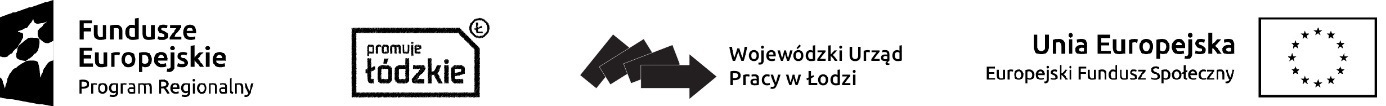 WZÓR KWOTY RYCZAŁTOWEUMOWA O DOFINANSOWANIE PROJEKTU 
W RAMACH REGIONALNEGO PROGRAMU OPERACYJNEGO WOJEWÓDZTWA ŁÓDZKIEGO NA LATA 2014-2020 WSPÓŁFINANSOWANEGO ZE ŚRODKÓW EUROPEJSKIEGO FUNDUSZU SPOŁECZNEGONr umowy:Umowa o dofinansowanie Projektu: ...................................................[tytuł projektu] w ramach Regionalnego Programu Operacyjnego Województwa Łódzkiego na lata 2014-2020 współfinansowanego ze środków Europejskiego Funduszu Społecznego, zawarta w ………………… [miejsce zawarcia umowy] w dniu ….................. pomiędzy: Wojewódzkim Urzędem Pracy w Łodzi, ul. Wólczańska 49, 90-608 Łódź, zwanym dalej „Instytucją Pośredniczącą”,reprezentowaną przez: ..............................................................……............................................................... a.....................................................................................................[nazwa i adres Beneficjenta, NIP, 
a gdy posiada - również REGON], zwaną/ym dalej „Beneficjentem”, działającym w imieniu własnym oraz Partnerów oraz na rzecz własną i Partnerów .....................................................................................................[nazwa i adres Partnerów],reprezentowanym przez:  ..............................................................……...............................................................§ 1.Ilekroć w umowie jest mowa o:„danych osobowych” oznacza to dane osobowe w rozumieniu ustawy z dnia 29 sierpnia  1997 r. o ochronie danych osobowych, zwanej dalej „ustawą o ochronie danych osobowych”, dotyczące uczestników Projektu, które muszą być przetwarzane przez Instytucję Pośredniczącą oraz Beneficjenta w celu realizacji  Regionalnego Programu Operacyjnego Województwa Łódzkiego na lata 2014-2020 w części współfinansowanej z Europejskiego Funduszu Społecznego „Działaniu” oznacza to [nazwa i numer Działania];.............................................„Instytucji Zarządzającej” oznacza to Zarząd Województwa Łódzkiego;„Osi Priorytetowej” oznacza to [nazwa i numer Osi];........................................„Partnerze” oznacza to podmiot w rozumieniu art. 33 ust. 1 ustawy wdrożeniowej, realizujący wspólnie z beneficjentem (i ewentualnie innymi partnerami) projekt na warunkach określonych w umowie o dofinansowanie i porozumieniu albo w umowie o partnerstwie i wnoszący do projektu zasoby ludzkie, organizacyjne, techniczne lub finansowe;„Powierzającym” oznacza to odpowiednio:Instytucję Zarządzającą dla zbioru „Beneficjenci w ramach RPO WŁ 2014-,Ministra Infrastruktury i Rozwoju dla zbioru „Centralny system teleinformatyczny wspierający realizację programów operacyjnych”,pełniących rolę właściwego dla danego zbioru administratora danych osobowych. „Programie” oznacza to Program Operacyjny …..............................................................; „Projekcie” oznacza to projekt pt. [tytuł projektu] realizowany w ramach Działania określony we wniosku o dofinansowanie projektu nr .................., zwanym dalej „Wnioskiem”, stanowiącym załącznik nr 1 do umowy;„przetwarzaniu danych osobowych” oznacza to jakiekolwiek operacje wykonywane na danych osobowych, takie jak zbieranie, utrwalanie, przechowywanie, opracowywanie, zmienianie, udostępnianie i usuwanie;„SL2014” oznacza to centralny system teleinformatyczny wykorzystywany w procesie rozliczania Projektu oraz komunikowania z Instytucją Pośredniczącą, o którym mowa 
w Wytycznych Ministra Infrastruktury i Rozwoju w zakresie warunków gromadzenia
 i przekazywania danych w postaci elektronicznej na lata 2014-2020, zwane dalej „Wytycznymi w zakresie gromadzenia danych” ;„stronie internetowej Instytucji Pośredniczącej” oznacza to stronę internetową pod adresem: [adres strony internetowej]; „uczestniku Projektu” oznacza to uczestnika w rozumieniu Wytycznych Ministra Infrastruktury i Rozwoju w zakresie monitorowania postępu rzeczowego realizacji programów operacyjnych na lata 2014-2020, zwanych dalej „Wytycznymi w zakresie monitorowania”, zamieszczonych  na stronie internetowej Instytucji Pośredniczącej; „ustawie Pzp” oznacza to ustawę z dnia 29 stycznia 2004 r. – Prawo zamówień publicznych;„ustawie wdrożeniowej” oznacza to ustawę z dnia 11 lipca 2014 r. o zasadach realizacji programów w zakresie polityki spójności finansowanych w perspektywie finansowej 2014-2020;„wydatkach kwalifikowalnych” oznacza to wydatki kwalifikowalne zgodnie z Wytycznymiw zakresie kwalifikowalności wydatków w ramach Europejskiego Funduszu Rozwoju Regionalnego, Europejskiego Funduszu Społecznego oraz Funduszu Spójności na lata 2014-2020, zwanymi dalej „Wytycznymi w zakresie kwalifikowalności”, zamieszczonymi na stronie internetowej Instytucji Pośredniczącejkosztach pośrednich” oznacza to koszty administracyjne związane z obsługą projektu, o której mowa w podrozdziale 8.4 wytycznych w zakresie kwalifikowalności;Przedmiot umowy§ 2.Na warunkach określonych w umowie, Instytucja Pośredniczącą przyznaje Beneficjentowi dofinansowanie na realizację Projektu, a Beneficjent wraz z Partnerami zobowiązuje/ą się do jego realizacji.Łączna wysokość wydatków kwalifikowalnych Projektu wynosi …… zł (słownie: …) i  obejmuje:dofinansowanie, z następujących źródeł: ze środków europejskich w kwocie nie przekraczającej … zł (słownie: …), co stanowi … % wydatków kwalifikowalnych Projektu,ze środków dotacji celowej w kwocie nie przekraczającej … zł (słownie: …), co stanowi ….. % wydatków kwalifikowalnych Projektu,wkład własny w kwocie … zł (słownie …), z następujących źródeł:ze środków …… w kwocie … zł (słownie …),ze środków …… w kwocie … zł (słownie …).Dofinansowanie, o którym mowa w ust. 2 pkt 1, jest przeznaczone na pokrycie wydatków kwalifikowalnych ponoszonych przez Beneficjenta i Partnerów w związku z realizacją Projektu. Dofinansowanie na realizację Projektu może być przeznaczone na sfinansowanie przedsięwzięć zrealizowanych w ramach Projektu przed podpisaniem umowy, o ile wydatki zostaną uznane za kwalifikowalne zgodnie z obowiązującymi przepisami oraz będą dotyczyć okresu realizacji Projektu, o którym mowa w § 3 ust. 1.Wkład własny jest wnoszony przez Beneficjenta i Partnerów odpowiednio do realizowanych przez nich zadań w Projekcie i rozliczany proporcjonalnie do udziału kwoty wkładu własnego do całkowitej wartości Projektu. Wkład uznaje się za wniesiony w kwocie, o której mowa w ust. 2 pkt 2, pod warunkiem wykonania kwot ryczałtowych, o których mowa w § 5.Wydatki w ramach Projektu mogą obejmować koszt podatku od towarów i usług, zgodnie 
ze złożonym przez Beneficjenta lub Partnerów oświadczeniem, stanowiącym załącznik 
nr 2 do umowy.Wydatki w ramach Projektu na zakup środków trwałych oraz wydatki w ramach cross-financingu, o których mowa w Wytycznych w zakresie kwalifikowalności, nie mogą łącznie przekroczyć wartości określonej w Szczegółowym Opisie Osi Priorytetowych lub innych dokumentach przyjętych przez Instytucję Pośredniczącą.§ 3.Okres realizacji Projektu jest zgodny z okresem wskazanym we Wniosku. Okres, o którym mowa w ust. 1, dotyczy realizacji zadań w ramach Projektu. § 4.Beneficjent odpowiada za realizację Projektu zgodnie z Wnioskiem, w tym za:	osiągnięcie wskaźników produktu oraz rezultatu określonych we Wniosku;realizację Projektu w oparciu o harmonogram realizacji projektu określony we Wniosku;zapewnienie realizacji Projektu przez personel projektu posiadający kwalifikacje określone we Wniosku;zbieranie danych osobowych uczestników Projektu (osób lub podmiotów) zgodnie 
z Wytycznymi w zakresie monitorowania;przetwarzanie danych osobowych zgodnie z ustawą o ochronie danych osobowych;zapewnienie stosowania zasady równości szans i niedyskryminacji a także równości szans kobiet i mężczyzn, zgodnie z Wytycznymi Ministra Infrastruktury i Rozwoju w zakresie realizacji zasady równości szans i niedyskryminacji, w tym dostępności dla osób 
z niepełnosprawnościami oraz zasady równości szans kobiet i mężczyzn w ramach funduszy unijnych na lata 2014-2020, zamieszczonymi na stronie internetowej Instytucji Pośredniczącej.W przypadku dokonania zmian w Projekcie, o których mowa w § 23 umowy, Beneficjent odpowiada za realizację Projektu zgodnie z aktualnym Wnioskiem.Ponadto Beneficjent jest zobowiązany:……………………………………..W przypadku nie osiągnięcia założeń projektu Instytucja Pośrednicząca może zastosować regułę proporcjonalności o której mowa w § 6 umowy.Beneficjent zobowiązuje się niezwłocznie i pisemnie poinformować Instytucję Pośredniczącą 
o problemach w realizacji Projektu, w szczególności o zamiarze zaprzestania jego realizacji.Projekt będzie realizowany przez:  ................Beneficjent oświadcza w imieniu swoim i Partnerów, że zapoznał się z treścią:Wytycznych w zakresie monitorowania,wytycznych w zakresie kwalifikowalności,wytycznych, o których mowa w ust. 1 pkt 6,…………………………………………….oraz zobowiązuje się do ich stosowania podczas realizacji Projektu.Instytucja Pośrednicząca  zobowiązuje się zamieszczać aktualne  wytyczne, o których mowa w ust. 7 na swojej stronie internetowej. Beneficjent akceptuje fakt, iż wszystkie jego czynności podjęte  w związku z realizacją Projektu oraz w okresie jego trwałości będą oceniane przez Instytucję Pośredniczącą w zgodzie z wytycznymi wydanymi  przez Ministra  Infrastruktury i Rozwoju na podstawie delegacji art. 5 ustawy wdrożeniowej, które to Instytucja Pośrednicząca zobowiązana jest stosować.Instytucja Pośrednicząca nie ponosi odpowiedzialności wobec osób trzecich za szkody powstałe w związku z realizacją Projektu.W przypadku realizowania Projektu przez Beneficjenta działającego w formie partnerstwa, umowa o partnerstwie określa odpowiedzialność Beneficjenta oraz Partnerów wobec osób trzecich za działania wynikające z niniejszej umowy.Uproszczone metody rozliczania wydatków§ 5. Beneficjent rozlicza wydatki w ramach Projektu metodami uproszczonymi, tj. w oparciu o kwoty ryczałtowe oraz koszty pośrednie, zgodnie z Wnioskiem oraz Wytycznymi w zakresie kwalifikowalności.Beneficjentowi przysługują za wykonanie zadań następujące kwoty ryczałtowe:za wykonanie zadania ……………………………………….  przysługuje kwota ………………………. zł,za wykonanie zadania ……………………………………….  przysługuje kwota ………………………. zł,za wykonanie zadania ……………………………………….  przysługuje kwota ………………………. zł.Na wydatki objęte cross-financingiem Beneficjentowi przysługują kwoty:…………………………… zł w ramach kwoty, o której mowa w § 2 ust. 1,…………………………… zł w ramach kwoty, o której mowa w § 2 ust. 2,…………………………… zł w ramach kwoty, o której mowa w § 2 ust. 3.Na wydatki związane z zakupem środków trwałych Beneficjentowi przysługują kwoty:…………………………… zł w ramach kwoty, o której mowa w § 2 ust. 1,…………………………… zł w ramach kwoty, o której mowa w § 2 ust. 2,…………………………… zł w ramach kwoty, o której mowa w § 2 ust. 3.Zadania, o których mowa w ust. 2 uważa się za wykonane pod warunkiem osiągnięcia wskaźników:w związku z wykonaniem zadania, o którym mowa w ust. 2 pkt … Beneficjent zobowiązuje się osiągnąć wartość docelową wskaźnika …………………………………………………… wynoszącą ……………………., którego osiągnięcie zostanie wykazane:załączanymi do wniosku o płatność ……………………………………………………,udostępnianymi podczas kontroli na miejscu …………………………………....;w związku z wykonaniem zadania, o którym mowa w ust. 2 pkt … Beneficjent zobowiązuje się osiągnąć wartość docelową wskaźnika …………………………………………………… wynoszącą ……………………., którego osiągnięcie zostanie wykazane:załączanymi do wniosku o płatność ……………………………………………………,udostępnianymi podczas kontroli na miejscu …………………………………....;w związku z wykonaniem zadania, o którym mowa w ust. 2 pkt … Beneficjent zobowiązuje się osiągnąć wartość docelową wskaźnika …………………………………………………… wynoszącą ……………………., którego osiągnięcie zostanie wykazane:załączanymi do wniosku o płatność ……………………………………………………,udostępnianymi podczas kontroli na miejscu …………………………………....;W przypadku nieosiągnięcia w ramach zadania docelowej wartości wszystkich wskaźników związanych z danym zadaniem uznaje się kwotę ryczałtową związaną z tym zadaniem za nierozliczoną.Wskaźniki, o których mowa w ust. 5 mogą podlegać zmianie w szczególnie uzasadnionych przypadkach, po zatwierdzeniu przez Instytucję Pośredniczącą.Wydatki, które Beneficjent poniósł na zadanie objęte kwotą ryczałtową, która nie została uznana za rozliczoną, uznaje się za niekwalifikowalne w całości.W związku z realizacją Projektu Beneficjentowi przysługują, zgodnie z Wytycznymi w zakresie kwalifikowalności, koszty pośrednie rozliczane ryczałtem w wysokości ………% poniesionych, udokumentowanych i zatwierdzonych w ramach Projektu wydatków bezpośrednich, 
z zastrzeżeniem ust. 10.Instytucja Pośrednicząca może obniżyć stawkę ryczałtową kosztów pośrednich w przypadkach rażącego naruszenia przez Beneficjenta postanowień umowy w zakresie zarządzania projektem.W przypadku gdy z Wniosku wynikają limity wydatków w ramach Projektu na zakup środków trwałych oraz wydatki w ramach cross-financingu, o których mowa w Wytycznych w zakresie kwalifikowalności, Beneficjent rozliczając kwoty ryczałtowe wykazuje we wnioskach o płatność, o których mowa w  §  9 ust. 2, wydatki do wysokości limitów określonych we Wniosku.Reguła proporcjonalności§ 6Beneficjent odpowiada za osiągnięcie wskaźników rezultatu i produktu, określonych we wniosku o dofinansowanie projektu i umowie z uwzględnieniem zachowania trwałości rezultatów Projektu.Projekt rozliczany jest na etapie końcowego wniosku o płatność pod względem finansowym proporcjonalnie do stopnia osiągnięcia założeń merytorycznych określonych we wniosku o dofinansowanie projektu.W przypadku niespełnienia przez projekt kryterium wyboru projektów zatwierdzonego przez Komitet Monitorujący Regionalnego Programu Operacyjnego Województwa Łódzkiego na lata 2014-2020 Instytucja Pośrednicząca może uznać wszystkie lub odpowiednią część wydatków projektu za niekwalifikowalne.W przypadku nieosiągnięcia założeń projektu, wyrażonych wskaźnikami produktu i rezultatu lub niedotrzymania trwałości projektu Instytucja Pośrednicząca może uznać, w odpowiednim zakresie, za niekwalifikowalne wydatki dotychczas rozliczone i wykazane we wnioskach o płatność. Koszty pośrednie uznaje się za niekwalifikowalne w proporcji w jakiej na podstawie ust. 2 lub 3 uznano za niekwalifikowalne pozostałe  wydatki w projekcie.W uzasadnionych przypadkach, pomimo wystąpienia przesłanek, o których mowa w ust. 2 lub 3 Instytucja Pośrednicząca może odstąpić od uznania kosztów projektu za niekwalifikowalne w całości lub w części jeśli Beneficjent o to zawnioskuje i należycie uzasadni przyczyny nieosiągnięcia założeń Projektu, w szczególności wykaże swoje starania zamierzające do ich osiągnięcia albo jeżeli nieosiągnięcie założeń Projektu nastąpiło wskutek siły wyższej.Sposób egzekwowania przez beneficjenta od partnerów Projektu skutków wynikających z zastosowania reguły proporcjonalności z powodu nieosiągnięcia założeń Projektu z winy partnera beneficjent reguluje w umowie o partnerstwie.Reguła proporcjonalności nie ma zastosowania w zakresie w jakim ma zastosowanie § 5 ust. 8.Płatności§ 7. Dofinansowanie, o którym mowa w § 2 ust. 2 pkt 1, jest wypłacane w formie zaliczki w wysokości określonej w harmonogramie płatności stanowiącym załącznik nr 3 do umowy, z zastrzeżeniem ust. 3 i § 8. W szczególnie uzasadnionych przypadkach dofinansowanie może być wypłacane 
w formie refundacji kosztów poniesionych przez Beneficjenta lub Partnerów.Beneficjent sporządza harmonogram płatności w ujęciu miesięcznym, w porozumieniu z Instytucją Pośredniczącą, uwzględniając przy tym, że wysokość transzy na dany okres nie przekracza środków niezbędnych dla prawidłowej realizacji danego etapu projektu oraz wynika ze szczegółowego budżetu i harmonogramu realizacji Projektu i przekazuje za pośrednictwem SL2014, chyba że nie jest to możliwe. W takim przypadku stosuje się § 15 ust. 8, przy czym formularz wersji papierowej harmonogramu płatności jest zgodny z załącznikiem nr 3 do umowy. Niezależnie od obowiązku opisanego w zdaniu poprzedzającym, na każde żądanie Instytucji Pośredniczącej, Beneficjent przekazuje, w wyznaczonym terminie, szczegółowy harmonogram płatności. Formę oraz zakres informacji zawartych w szczegółowym  harmonogramie płatności określa Instytucja Pośrednicząca.Harmonogram płatności, o którym mowa w ust. 1, może podlegać aktualizacji. Aktualizacja ta jest skuteczna, pod warunkiem akceptacji przez Instytucję Pośredniczącą i nie wymaga formy aneksu do umowy. Instytucja Pośrednicząca akceptuje lub odrzuca zmianę harmonogramu płatności 
w SL2014. Jeżeli Instytucja Pośrednicząca tak postanowi dokonując aktualizacji Beneficjent składa jednocześnie szczegółowy  harmonogram płatności. W takim przypadku § 7 ust. 2 zdanie trzecie stosuje się odpowiednio.Transze dofinansowania są przekazywane na rachunek bankowy Beneficjenta nr ………………………………………………………………….. Zmiana numeru rachunku bankowego wymaga formy aneksu do umowy. Beneficjent przekazuje odpowiednią część dofinansowania na pokrycie wydatków Partnerów, zgodnie z umową o partnerstwie.Odsetki bankowe od przekazanych Beneficjentowi transz dofinansowania podlegają zwrotowi, 
o ile przepisy odrębne nie stanowią inaczej. Beneficjent przekazuje informację o odsetkach wraz z wnioskiem o płatność oraz dokonuje ich zwrotu w sposób określony przez Instytucję Pośredniczącą. Beneficjent zobowiązuje się poinformować Instytucję Pośredniczącą, na jej prośbę i w terminie przez nią określonym, o kwocie przekazanego mu dofinansowania w formie dotacji celowej, o której mowa w § 2 ust. 2 pkt 1 lit. b, która nie zostanie wydatkowana do końca danego roku. Powyższa kwota podlega zwrotowi na rachunek wskazany przez Instytucję Pośredniczącą w terminie do dnia 30 listopada tego roku.Kwota dotacji celowej, o której mowa w ust. 7, w części niewydatkowanej przed upływem 30 dni kalendarzowych od terminu określonego w rozporządzeniu wydanym na podstawie art. 181 ust. 2 ustawy z dnia 27 sierpnia 2009 r. o finansach publicznych podlega zwrotowi na rachunek wskazany przez Instytucję Pośredniczącą .Kwota dotacji celowej niewydatkowana i niezgłoszona zgodnie z ust. 7 podlega zwrotowi 
w terminie do przedostatniego dnia roboczego danego roku kalendarzowego na rachunek wskazany przez Instytucję Pośredniczącą. Kwota dofinansowania w formie płatności, o której mowa w § 2 ust. 2 pkt 1 lit. a, niewydatkowana z końcem roku budżetowego, pozostaje na rachunku bankowym, o którym mowa w ust. 4, do dyspozycji Beneficjenta w następnym roku budżetowym. § 8.Strony ustalają następujące warunki przekazania transzy dofinansowania, z zastrzeżeniem 
ust. 2-5:pierwsza transza dofinansowania jest przekazywana w wysokości  określonej 
w pierwszym wniosku o płatność, pod warunkiem wniesienia zabezpieczenia, o którym mowa w § 14;kolejne transze dofinansowania (n+1) są przekazywane po:złożeniu i zweryfikowaniu wniosku o płatność rozliczającego ostatnią transzę dofinansowania (n) przez Instytucję Pośredniczącą zgodnie z § 10 ust. 1 i 2, w którym wykazano wydatki kwalifikowalne rozliczające co najmniej 70% łącznej kwoty otrzymanych transz dofinansowania, z zastrzeżeniem, że nie stwierdzono okoliczności, o których mowa w § 24 ust. 1orazzatwierdzeniu przez Instytucję Pośredniczącą  wniosku o płatność rozliczającego przedostatnią transzę dofinansowania (n-1), zgodnie z § 10 ust. 5.Na uzasadniony wniosek Beneficjenta Instytucja Pośrednicząca może przekazać pierwszą transzę dofinansowania w formie zaliczki w wysokości 100% przyznanego dofinansowania jeżeli wartość projektu nie przekracza 500 000,00 zł lub okres realizacji projektu nieprzekracza 6 miesięcy.Transze dofinansowania są przekazywane:w zakresie środków, o których mowa w § 2 ust. 2 pkt 1 lit. a, w terminie płatności, o którym mowa w § 2 pkt 5 rozporządzenia Ministra Finansów z dnia 21 grudnia 2012 r. w sprawie płatności w ramach programów finansowanych z udziałem środków europejskich oraz przekazywania informacji dotyczących tych płatności, przy czym Instytucja Pośrednicząca zobowiązuje się do przekazania Bankowi Gospodarstwa Krajowego zlecenia płatności w terminie do 21 dni roboczych od dnia zatwierdzenia pierwszego wniosku o płatność lub dnia  zweryfikowania przez nią wniosku o płatność rozliczającego ostatnią transzę dofinansowania;w zakresie środków, o których mowa w § 2 ust. 2 pkt 1 lit. b, w terminie płatności, o którym mowa w pkt 1.Transze dofinansowania przekazywane są pod warunkiem dostępności środków na finansowanie Działania na rachunku bankowym:               - Ministra Finansów, w przypadku środków, o których mowa w § 2 ust. 2 pkt 1 lit. a;               - Instytucji Zarządzającej lub Instytucji Pośredniczącej w przypadku środków, o których mowa w §2 ust. 2 pkt 1 lit. b.W przypadku niemożliwości dokonania wypłaty transzy dofinansowania spowodowanej okresowym brakiem środków, o których mowa w § 2 ust. 2 pkt 1, Beneficjent ma prawo renegocjować harmonogram realizacji projektu i harmonogram płatności, o których mowa odpowiednio w § 4 ust. 1 pkt 2 i § 7 ust. 1.Instytucja Pośrednicząca może zawiesić wypłacenie transzy dofinansowania w przypadku stwierdzenia:uzasadnionego podejrzenia, że w związku z realizacją Projektu doszło do powstania nieprawidłowości, w szczególności oszustwa,nieprawidłowej realizacji Projektu, w szczególności w przypadku nierealizowania Projektu oraz nieprzedkładania zgodnie z umową wniosków o płatność,utrudniania kontroli realizacji Projektu, uniemożliwienia przeprowadzenia kontroli lub odmowy poddania się czynnościom kontrolnym,dokumentowania realizacji Projektu niezgodnie z postanowieniami niniejszej umowy,zwrócenia się do Ministerstwa Infrastruktury i Rozwoju z wnioskiem o interpretację.Instytucja Pośrednicząca informuje Beneficjenta, z wykorzystaniem SL2014 lub pisemnie, jeżeli 
z powodów technicznych nie będzie to możliwe za pośrednictwem SL2014, o zawieszeniu  wypłaty transzy dofinansowania i jego przyczynach.§ 9.Beneficjent składa pierwszy wniosek o płatność, będący podstawą wypłaty pierwszej transzy dofinansowania, zgodnie z § 8 ust. 1 pkt 1, niezwłocznie po podpisaniu umowy.Beneficjent składa drugi i kolejne wnioski o płatność zgodnie z harmonogramem płatności, 
o którym mowa w § 7 ust. 1, w terminie do 10 dni roboczych od zakończenia okresu rozliczeniowego a końcowy wniosek o płatność w terminie do 30 dni kalendarzowych od dnia zakończenia okresu realizacji Projektu, z zastrzeżeniem ust. 3.W przypadku, gdy Wniosek przewiduje trwałość Projektu lub rezultatów, Beneficjent po okresie realizacji Projektu jest zobowiązany do przedkładania do Instytucji Pośredniczącej, na koniec każdego kwartału kalendarzowego, dokumentów potwierdzających zachowanie trwałości Projektu lub rezultatów. Zakres ww. dokumentów zostanie określony przez Instytucję Pośredniczącą nie później niż na miesiąc przed zakończeniem realizacji Projektu. Beneficjent przedkłada wniosek o płatność oraz dokumenty niezbędne do rozliczenia Projektu za pośrednictwem SL2014, chyba że nie jest to możliwe. W takim przypadku stosuje się § 15 ust. 8, przy czym wzór papierowej wersji wniosku o płatność określają Wytyczne w zakresie gromadzenia danych, zamieszczone na stronie internetowej Instytucji Pośredniczącej.Beneficjent zobowiązuje się do przedkładania wraz z każdym wnioskiem o płatność:;informacji o wszystkich uczestnikach Projektu, zgodnie z zakresem określonym w załączniku nr 4 do umowy i na warunkach określonych w Wytycznych w zakresie monitorowania.dokumentów potwierdzających wykonanie projektu za pomocą uproszczonych form rozliczania , o których mowa w § 5 umowyharmonogramu płatności;innych dokumentów oraz informacji wskazanych przez Instytucję Pośredniczącą a mających związek ze specyfiką projektu.Nie później niż wraz z końcowym wnioskiem o płatność Beneficjent rozlicza kwoty ryczałtowe, o których mowa w § 5 ust. 2.Beneficjent jest zobowiązany do rozliczenia całości otrzymanego dofinansowania w końcowym wniosku o płatność. W przypadku, gdy z rozliczenia wynika, że dofinansowanie nie zostało 
w całości wykorzystane na wydatki kwalifikowalne, Beneficjent zwraca tę część dofinansowania w terminie 30 dni kalendarzowych od dnia zakończenia okresu realizacji Projektu. W przypadku niedokonania zwrotu zgodnie ze zdaniem drugim, stosuje się przepisy § 12.§ 10.Instytucja Pośrednicząca dokonuje weryfikacji pierwszej wersji wniosku o płatność w terminie 
20 dni roboczych od dnia jego otrzymania, a kolejnych jego wersji w terminie do 15 dni roboczych od dnia ich otrzymania, a w przypadku gdy weryfikacja obejmuje również dokumenty, o których mowa w § 5 ust. 5, odpowiednio w terminie 25 i 20 dni roboczych. Do ww. terminów nie wlicza się czasu oczekiwania przez Instytucję Pośredniczącą na dokonanie czynności oraz na dokumenty, o których mowa odpowiednio w ust. 3 i § 9 ust. 4 i 5. W przypadku gdy: w ramach Projektu jest dokonywana kontrola na miejscu i został złożony końcowy wniosek 
o płatność,Instytucja Pośrednicząca  zleciła kontrolę doraźną na miejscu w związku ze złożonym wnioskiem o płatnośćbieg terminów weryfikacji, o których mowa w ust. 1, w stosunku do ww. wniosków o płatność, ulega zawieszeniu do dnia przekazania przez Beneficjenta do Instytucji Pośredniczącej informacji o wykonaniu lub zaniechaniu wykonania zaleceń pokontrolnych lub do dnia przekazania do Beneficjenta informacji pokontrolnej jeżeli wyniki kontroli nie wskazują na wystąpienie wydatków niekwalifikowalnych w Projekcie lub nie mają wpływu na rozliczenie końcowe Projektu.Instytucja Pośrednicząca może wezwać Beneficjenta do złożenia dokumentów dotyczących Projektu. Instytucja Pośrednicząca może także dokonać uzupełnienia lub poprawienia wniosku o płatność, o czym informuje Beneficjenta lub wzywa Beneficjenta do poprawienia lub uzupełnienia wniosku o płatność lub złożenia dodatkowych wyjaśnień w wyznaczonym terminie.Beneficjent zobowiązuje się do usunięcia błędów lub złożenia wyjaśnień, lub złożenia dokumentów dotyczących Projektu w wyznaczonym przez Instytucję Pośredniczącą terminie, jednak nie krótszym niż 5 dni roboczych. Instytucja Pośrednicząca, po pozytywnym zweryfikowaniu wniosku o płatność, przekazuje Beneficjentowi w terminie, o którym mowa w ust. 1, informację o wyniku weryfikacji wniosku 
o płatność, przy czym informacja o zatwierdzeniu wniosku o płatność powinna zawierać: kwotę wydatków, które zostały uznane za niekwalifikowalne wraz z uzasadnieniem;zatwierdzoną kwotę rozliczenia kwoty dofinansowania oraz wkładu własnego wynikającą 
z pomniejszenia kwoty wydatków rozliczanych we wniosku o płatność o wydatki niekwalifikowalne, o których mowa w pkt 1, oraz o zwrot dofinansowania w związku z uzyskanym dochodem, o którym mowa w § 11.Beneficjent ma prawo wnieść w terminie 14 dni kalendarzowych od otrzymania informacji, o której mowa w ust. 5 pkt 1 zastrzeżenia do ustaleń Instytucji Pośredniczącej  w zakresie wydatków niekwalifikowalnych. Przepisy art. 25 ust. 2-12 ustawy wdrożeniowej stosuje się wówczas odpowiednio. W przypadku gdy Instytucja Pośrednicząca nie przyjmie ww. zastrzeżeń i Beneficjent nie zastosuje się do zaleceń Instytucji Pośredniczącej dotyczących sposobu skorygowania wydatków niekwalifikowalnych, Beneficjent jest zobowiązany do zwrotu wydatków niekwalifikowalnych, o których mowa w ust. 5 pkt. 1 w terminie i na warunkach wskazanych przez Instytucję Pośredniczącą. W przypadku braku zwrotu środków stosuje się odpowiednio §12 umowy.W przypadku niezłożenia wniosku o płatność na kwotę stanowiącą co najmniej 70% łącznej kwoty przekazanych wcześniej transz dofinansowania lub w terminie, o którym mowa w § 9 ust. 2, od środków pozostałych do rozliczenia, przekazanych w ramach zaliczki, nalicza się odsetki jak dla zaległości podatkowych, liczone od dnia przekazania środków tj. od dnia obciążenia rachunku bankowego Instytucji Pośredniczącej lub Ministra Finansów do dnia złożenia wniosku o płatność. Powyższy przepis dotyczy wniosków o płatność, które zgodniez harmonogramem płatności, o którym mowa w § 7 ust. 1, miały być złożone w celu przekazania kolejnej transzy dofinansowania, oraz końcowego wniosku o płatność. Na potrzeby niniejszego ustępu, aktualizacja harmonogramu płatności, o której mowa w § 7 ust. 3, aby została uznana za skuteczną od początku następnego okresu rozliczeniowego, powinna zostać przekazana do Instytucji Pośredniczącej do końca poprzedzającego go okresu rozliczeniowego, z zastrzeżeniem § 7 ust. 3 Instytucja Pośrednicząca wzywa Beneficjenta do zwrotu odsetek, o których mowa w ust. 7, 
w terminie 14 dni kalendarzowych od otrzymania wezwania na wskazany przez nią rachunek bankowy. W przypadku niedokonania zapłaty odsetek, Instytucja Pośrednicząca wydaje decyzję, o której mowa w art. 189 ust. 3b ustawy z dnia 27 sierpnia 2009 r. o finansach publicznych.Dochód§ 11.Beneficjent ma obowiązek ujawniania wszelkich dochodów, które powstają w związku z realizacją Projektu. W przypadku gdy Projekt generuje na etapie realizacji dochody, Beneficjent wykazuje we wnioskach o płatność wartość uzyskanego dochodu i dokonuje zwrotu dofinansowania odpowiadającego wysokości uzyskanego dochodu w terminie wynikającym z § 7 ust. 2, t. j. do dnia w którym upływa termin złożenia wniosku o płatność za okres, w którym dochód powstał. Instytucja Pośrednicząca może wezwać Beneficjenta do zwrotu dochodu w innym terminie.Przepisy ust. 1 stosuje się do dochodów, które nie zostały przewidziane we Wniosku.W przypadku naruszenia postanowień ust. 1 stosuje się odpowiednio przepisy § 12.Nieprawidłowości i zwrot środków§ 12.Jeżeli na podstawie wniosków o płatność lub czynności kontrolnych uprawnionych organów zostanie stwierdzone, że dofinansowanie jest:wykorzystane niezgodnie z przeznaczeniem,wykorzystane z naruszeniem procedur, o których mowa w art. 184 ustawy z dnia 27 sierpnia 2009 r. o finansach publicznych,pobrane nienależnie lub w nadmiernej wysokościInstytucja Pośrednicząca wzywa Beneficjenta do zwrotu całości lub części dofinansowania wraz 
z odsetkami w wysokości określonej jak dla zaległości podatkowych liczonymi od dnia przekazania środków tj. od dnia obciążenia rachunku bankowego Instytucji Pośredniczącej lub Ministra Finansów lub do wyrażenia zgody na pomniejszenie wypłaty kolejnej należnej mu transzy dofinansowania.Beneficjent zwraca środki, o których mowa w ust. 1, wraz z odsetkami, na pisemne wezwanie Instytucji Pośredniczącej, w terminie 14 dni kalendarzowych od dnia doręczenia wezwania do zapłaty na rachunek bankowy wskazany przez Instytucję Pośredniczącą w tym wezwaniu, albo wyraża, z wykorzystaniem SL2014, zgodę na pomniejszenie wypłaty kolejnej należnej mu transzy dofinansowania. Beneficjent dokonuje opisu przelewu zwracanych środków, o których mowa w ust. 1 i 2, zgodnie 
z  zaleceniami Instytucji Pośredniczącej, wskazując co najmniej:.numer projektu;tytuł zwrotu (należność główna, odsetki);numer decyzji, w przypadku zwrotu dokonanego na podstawie decyzji Instytucji Pośredniczącej. W przypadku niedokonania przez Beneficjenta zwrotu środków zgodnie z ust. 2 Instytucja Pośrednicząca, po przeprowadzeniu postępowania określonego przepisami ustawy z dnia 
14 czerwca 1960 r. Kodeks postępowania administracyjnego, wydaje decyzję, o której mowa w art. 207 ust. 9 ustawy z dnia 27 sierpnia 2009 r.o finansach publicznych.Decyzji, o której mowa w ust. 4, nie wydaje się, jeżeli Beneficjent dokonał zwrotu środków przed jej wydaniem.Beneficjent zobowiązuje się do ponoszenia udokumentowanych kosztów podejmowanych wobec niego działań windykacyjnych, o ile nie narusza to przepisów prawa powszechnie obowiązującego.§ 13.W przypadku stwierdzenia w Projekcie nieprawidłowości, o której mowa w art. 2 pkt 36 rozporządzenia Parlamentu Europejskiego i Rady (UE) nr 1303/2013 z dnia 17 grudnia 2013 r. ustanawiającego wspólne przepisy dotyczące Europejskiego Funduszu Rozwoju Regionalnego, Europejskiego Funduszu Społecznego, Funduszu Spójności, Europejskiego Funduszu Rolnego na rzecz Rozwoju Obszarów Wiejskich oraz Europejskiego Funduszu Morskiego i Rybackiego oraz ustanawiającego przepisy ogólne dotyczące Europejskiego Funduszu Rozwoju Regionalnego, Europejskiego Funduszu Społecznego, Funduszu Spójności i Europejskiego Funduszu Morskiego 
i Rybackiego oraz uchylającego rozporządzenie Rady (WE) nr 1083/2006, zwanego dalej „rozporządzeniem nr 1303/2013”, wartość Projektu, o której mowa w § 2 ust. 2, ulega pomniejszeniu o kwotę nieprawidłowości. Pomniejszeniu ulega także wartość dofinansowania, o której mowa w § 2 ust. 2 pkt 1, w częściw jakiej nieprawidłowość została sfinansowana ze środków dofinansowania. Zmiany, o których mowa powyżej, nie wymagają formy aneksu do niniejszej umowy. Do zwrotu nieprawidłowości, o której mowa w ust. 1, stosuje się postanowienia § 12. Zabezpieczenie prawidłowej realizacji Projektu	§ 14.	Zabezpieczeniem prawidłowej realizacji umowy jest składany przez Beneficjenta, nie później niż 
w terminie …… weksel in blanco wraz z wypełnioną deklaracją wystawcy weksla in blanco.Zwrot dokumentu stanowiącego zabezpieczenie umowy następuje  po ostatecznym rozliczeniu umowy, tj. po zatwierdzeniu końcowego wniosku o płatność w projekcie oraz – jeśli dotyczy – zwrocie środków niewykorzystanych przez Beneficjenta, z zastrzeżeniem ust. 3 i 4, na wezwanie Instytucji PośredniczącejW przypadku wszczęcia postępowania administracyjnego w celu wydania decyzji o zwrocie środków na podstawie przepisów o finansach publicznych lub postępowania sądowo-administracyjnego w wyniku zaskarżenia takiej decyzji, lub w przypadku prowadzenia egzekucji administracyjnej zwrot dokumentu stanowiącego zabezpieczenie umowy może nastąpić po zakończeniu postępowania i, jeśli takie było jego ustalenie, odzyskaniu środków.W przypadku gdy Wniosek przewiduje trwałość Projektu lub rezultatów, zwrot dokumentu stanowiącego zabezpieczenie następuje po upływie okresu trwałości.Beneficjent zobowiązany jest do odebrania dokumentu zabezpieczenia umowy w terminie 21 dni roboczych od dnia doręczenia pisemnego zawiadomienia.Po upływie okresu, o którym mowa w ust. 5, dokument zabezpieczenia jest niszczony przez Instytucję Pośredniczącą, o czym niezwłocznie zawiadamia się Beneficjenta.W przypadku gdyby odrębne przepisy dotyczące zabezpieczenia umowy innego rodzaju niż wskazanego w ust. 1, wybranego ze względu na wartość dofinansowania projektu, wymagały od wierzyciela oświadczenia o wygaśnięciu zobowiązania, Instytucja Pośrednicząca złoży takie oświadczenie.Zasady wykorzystywania systemu teleinformatycznego§ 15.Beneficjent zobowiązuje się do wykorzystywania SL2014 w procesie rozliczania Projektu oraz komunikowania z Instytucją Pośredniczącą, zgodnie z aktualną instrukcją Użytkownika B udostępnioną przez Instytucję Pośredniczącą. Wykorzystanie SL2014 obejmuje co najmniej przesyłanie:wniosków o płatność;dokumentów potwierdzających wykonanie zadań rozliczanych kwotami ryczałtowymi;danych uczestników Projektu;harmonogramu płatności;innych dokumentów związanych z realizacją Projektu, w tym niezbędnych do przeprowadzenia kontroli Projektu;informacji o zamówieniach publicznych.Przekazanie dokumentów, o których mowa w pkt 2, 3 i 5, drogą elektroniczną nie zdejmuje 
z Beneficjenta i Partnerów obowiązku przechowywania oryginałów dokumentów i ich udostępniania podczas kontroli na miejscu.Beneficjent i Instytucja Pośrednicząca uznają za prawnie wiążące przyjęte w umowie rozwiązania stosowane w zakresie komunikacji i wymiany danych w SL2014, bez możliwości kwestionowania skutków ich stosowania.Beneficjent i Partnerzy wyznacza/ją osoby uprawnione do wykonywania w jego/ich imieniu czynności związanych z realizacją Projektu i zgłasza/ją je Instytucji Pośredniczącej do pracy 
w SL2014. Zgłoszenie ww. osób, zmiana ich uprawnień lub wycofanie dostępu jest  dokonywane na podstawie wniosku o nadanie/zmianę/wycofanie dostępu dla osoby uprawnionej  określonego w Wytycznych w zakresie gromadzenia danych.Beneficjent zapewnia, że osoby, o których mowa w ust. 3, wykorzystują profil zaufany ePUAP lub bezpieczny podpis elektroniczny weryfikowany za pomocą ważnego kwalifikowanego certyfikatu w ramach uwierzytelniania czynności dokonywanych w ramach SL2014.W przypadku gdy z powodów technicznych wykorzystanie profilu zaufanego ePUAP nie jest możliwe, o czym Instytucja Pośrednicząca informuje Beneficjenta na adres e-mail wskazany we Wniosku, uwierzytelnianie następuje przez wykorzystanie loginu i hasła wygenerowanego przez SL2014, gdzie jako login stosuje się PESEL danej osoby uprawnionej /adres e-mail.Beneficjent zapewnia, że wszystkie osoby, o których mowa w ust. 3, przestrzegają regulaminu bezpieczeństwa informacji przetwarzanych w SL2014 oraz instrukcji użytkownika udostępnionej przez Instytucję Pośredniczącą.Beneficjent zobowiązuje się do każdorazowego informowania Instytucji Pośredniczącej
o nieautoryzowanym dostępie do danych Beneficjenta w SL2014.W przypadku niedostępności SL2014 Beneficjent zgłasza Instytucji Pośredniczącej o zaistniałym problemie na adres e-mail ………………………………. W przypadku potwierdzenia awarii SL2014 przez pracownika Instytucji Pośredniczącej proces rozliczania Projektu oraz komunikowania z Instytucją Pośredniczącą odbywa się drogą pisemną. Wszelka korespondencja papierowa, aby została uznana za wiążącą, musi zostać podpisana przez osoby uprawnione do składania oświadczeń 
w imieniu Beneficjenta. O usunięciu awarii SL2014 Instytucja Pośrednicząca informuje Beneficjenta na adres e-mail wskazany we Wniosku, Beneficjent zaś zobowiązuje się uzupełnić dane w SL2014 w zakresie dokumentów przekazanych drogą pisemną w terminie 5 dni roboczych od otrzymania tej informacji. Beneficjent zobowiązuje się do wprowadzania do SL2014 danych dotyczących angażowania personelu projektu zgodnie z zakresem określonym w Wytycznych w zakresie gromadzenia danych  pod rygorem uznania związanych z tym wydatków za niekwalifikowalne.Nie mogą być przedmiotem komunikacji wyłącznie przy wykorzystaniu SL2014:zmiany treści umowy, z wyłączeniem § 7 ust. 3 i § 23;kontrole na miejscu przeprowadzane w ramach Projektu;dochodzenie zwrotu środków od Beneficjenta, o którym mowa w § 12, w tym prowadzenie postępowania administracyjnego w celu wydania decyzji o zwrocie środków.Dokumentacja Projektu§ 16.W przypadku zlecania zadań lub ich części w ramach Projektu wykonawcy Beneficjent zobowiązuje się zapewnić wszelkie dokumenty umożliwiające weryfikację kwalifikowalności wydatków. Beneficjent zobowiąże uczestników Projektu, na etapie ich rekrutacji do Projektu, do przekazania informacji dotyczących ich sytuacji po zakończeniu udziału w Projekcie (do 4 tygodni od zakończenia udziału) zgodnie z zakresem danych określonych w Wytycznych w zakresie monitorowania (tzw. wspólne wskaźniki rezultatu bezpośredniego).Beneficjent zobowiąże uczestników Projektu na etapie ich rekrutacji do Projektu, do dostarczenia dokumentów potwierdzających osiągnięcie efektywności zatrudnieniowej lub społeczno-zatrudnieniowej po zakończeniu udziału w Projekcie (do 3 miesięcy od zakończenia udziału).Beneficjent zobowiązuje się do przechowywania dokumentacji związanej z realizacją Projektu 
przez okres dwóch lat od dnia 31 grudnia roku następującego po złożeniu do Komisji Europejskiej zestawienia wydatków, w którym ujęto ostateczne wydatki dotyczące zakończonego Projektu.  Instytucja Pośrednicząca  informuje Beneficjenta o dacie rozpoczęcia okresu, o którym mowa 
w zdaniu pierwszym. Okres, o którym mowa w zdaniu pierwszym, zostaje przerwany w przypadku wszczęcia postępowania administracyjnego lub sądowego dotyczącego wydatków rozliczonych 
w Projekcie albo na należycie uzasadniony wniosek Komisji Europejskiej, o czym Beneficjent jest informowany pisemnie. Dokumenty dotyczące pomocy publicznej udzielanej przedsiębiorcom Beneficjent zobowiązuje się przechowywać przez 10 lat, licząc od dnia jej przyznania, o ile Projekt dotyczy pomocy publicznej.Beneficjent przechowuje dokumentację związaną z realizacją Projektu w sposób zapewniający dostępność, poufność i bezpieczeństwo, oraz jest zobowiązany do poinformowania Instytucji Pośredniczącej  o miejscu jej archiwizacji w terminie 5 dni roboczych od dnia podpisania umowy, o ile dokumentacja jest przechowywana poza jego siedzibą. W przypadku zmiany miejsca archiwizacji dokumentów oraz w przypadku zawieszenia lub zaprzestania przez Beneficjenta działalności  w okresie, o którym mowa w ust. 4, Beneficjent zobowiązuje się niezwłocznie, na piśmie poinformować Instytucję Pośredniczącą o miejscu archiwizacji dokumentów związanych z realizowanym Projektem. Postanowienia ust. 1-6 stosuje się odpowiednio do Partnerów, z zastrzeżeniem, że obowiązek informowania o miejscu przechowywania całej dokumentacji Projektu, w tym gromadzonej przez Partnerów dotyczy wyłącznie Beneficjenta.Kontrola i przekazywanie informacji§ 17.Beneficjent zobowiązuje się poddać kontroli, o której mowa w rozdziale III ustawy wdrożeniowej,  dokonywanej przez Instytucję Pośredniczącą  oraz inne uprawnione podmioty do przeprowadzania kontroli lub audytu, w zakresie prawidłowości realizacji Projektu. Kontrola może zostać przeprowadzona zarówno w siedzibie Beneficjenta, w siedzibie podmiotu,
o którym mowa w § 4 ust. 6, jak i w miejscu realizacji Projektu, przy czym niektóre czynności kontrolne mogą być prowadzone w siedzibie podmiotu kontrolującego na podstawie danych 
i dokumentów zamieszczonych w SL2014 i innych dokumentów przekazywanych przez Beneficjenta, w okresie, o którym mowa w § 16 ust. 4.Beneficjent zapewnia Instytucji Pośredniczącej oraz podmiotom, o których mowa w ust. 1, prawo wglądu we wszystkie dokumenty związane, jak i niezwiązane z realizacją Projektu, o ile jest to konieczne do stwierdzenia kwalifikowalności wydatków w Projekcie, w tym w dokumenty elektroniczne przez cały okres ich przechowywania określony w § 16 ust. 4 . Ustalenia Instytucji Pośredniczącej oraz podmiotów, o których mowa w ust. 1, mogą prowadzić do korekty wydatków kwalifikowalnych rozliczonych w ramach Projektu.Po zakończeniu kontroli sporządzana jest informacja pokontrolna, która jest przekazywana Beneficjentowi. W przypadku stwierdzenia uchybień lub nieprawidłowości Informacja pokontrolna zawiera zalecenia pokontrolne zobowiązujące Beneficjenta do podjęcia w określonym terminie działań naprawczych a także termin przekazania informacji o sposobie wykonania zaleceń pokontrolnych oraz podjętych działaniach lub przyczynach ich niepodjęcia.Beneficjentowi przysługuje prawo wniesienia pisemnych, umotywowanych zastrzeżeń w terminie 14 dni kalendarzowych od dnia otrzymania informacji pokontrolnej. Tryb zgłaszania zastrzeżeń i ich rozpatrywania przez instytucję kontrolującą określają przepisy art. 25 ust. 2-11 ustawy wdrożeniowej.Postanowienia ust. 1-4 stosuje się także do Partnerów.§ 18.Beneficjent zobowiązuje się do przedstawiania na wezwanie Instytucji Pośredniczącej wszelkich informacji i wyjaśnień związanych z realizacją Projektu, w terminie określonym w wezwaniu, jednak nie krótszym niż 5 dni roboczych.Postanowienia ust. 1 stosuje się w okresie realizacji Projektu, o którym mowa w § 3 ust. 1, oraz 
w okresie wskazanym w § 16 ust. 4.Beneficjent jest zobowiązany do współpracy z Instytucją Pośredniczącą oraz z podmiotami zewnętrznymi, realizującymi badanie ewaluacyjne na zlecenie Instytucji Zarządzającej, Instytucji Pośredniczącej lub innego podmiotu który zawarł umowę lub porozumienie z Instytucją Zarządzającą lub Instytucją Pośredniczącą na realizację ewaluacji. Beneficjent jest zobowiązany do przekazywania każdorazowo na wniosek Instytucji Pośredniczącej, lub wymienionych wyżej podmiotów dokumentów i informacji na temat realizacji Projektu, niezbędnych do przeprowadzenia badania ewaluacyjnego.Beneficjent zobowiązuje się sporządzić i zamieścić na stronie internetowej Projektu, o ile taka istnieje, szczegółowy harmonogram udzielania wsparcia w Projekcie przed rozpoczęciem udzielania wsparcia. Harmonogram ten powinien zawierać co najmniej informację o rodzaju wsparcia oraz dokładną datę, godzinę i adres realizacji wsparcia. W przypadku, gdy strona internetowa Projektu nie istnieje, Beneficjent przekazuje szczegółowy harmonogram udzielenia wsparcia Instytucji Pośredniczącej z wykorzystaniem SL2014. W przypadku zmiany okoliczności mających wpływ na treść harmonogramu Beneficjent zobowiązany jest dokonać niezwłocznej jego aktualizacji.Beneficjent zobowiązuje się do:pisemnej informacji o złożeniu do Sądu wniosków o ogłoszenie upadłości przez beneficjenta lub partnera lub przez ich wierzycieli;pisemnego informowania Instytucji Pośredniczącej o pozostawaniu w stanie likwidacji albo podleganiu zarządowi komisarycznemu, bądź zawieszeniu swej działalności, w terminie do 3 dni kalendarzowych od dnia wystąpienia powyższych okoliczności;pisemnego informowania Instytucji Pośredniczącej o toczącym się wobec Beneficjenta jakimkolwiek postępowaniu egzekucyjnym, karnym skarbowym, o posiadaniu zajętych wierzytelności, w terminie do 7 dni kalendarzowych od dnia wystąpienia powyższych okoliczności oraz pisemnego powiadamiania Instytucji Pośredniczącej w terminie do 7 dni kalendarzowych od daty powzięcia przez Beneficjenta informacji o każdej zmianie w tym zakresie. Udzielanie zamówień w ramach Projektu§ 19.Beneficjent udziela zamówień w ramach Projektu zgodnie z ustawą Pzp albo zasadą konkurencyjności na warunkach określonych w Wytycznych w zakresie kwalifikowalności, w szczególności zobowiązuje się do upubliczniania zapytań ofertowych zgodnie z ww. wytycznymi, z uwzględnieniem ust. 2 i 3. W przypadku ponoszenia wydatków o wartości od 20 do 50 tys. zł netto włącznie, tj. bez podatku od towarów i usług, oraz w przypadku zamówień publicznych, dla których nie stosuje się warunków, o których mowa w ust. 1, Beneficjent jest zobowiązany uprzednio przeprowadzić 
i udokumentować rozeznanie rynku co najmniej poprzez upublicznienie zapytania ofertowego na swojej stronie internetowej lub innej powszechnie dostępnej stronie przeznaczonej do umieszczania zapytań ofertowych w celu wybrania najkorzystniejszej oferty. Udokumentowanie przebiegu procesu rozeznania rynku polega na zarchiwizowaniu m. in. wydruku ze strony internetowej potwierdzającego upublicznienie zapytania ofertowego, zarchiwizowaniu uzyskanych ofert oraz wszelkiej innej dokumentacji zgromadzonej w trakcie rozeznania. W przypadku gdy w wyniku rozeznania, o którym mowa w zdaniu pierwszym, Beneficjent  uzyska mniej niż  dwie oferty, jest zobowiązany udzielić zamówienia zgodnie z zasadą konkurencyjności, o której mowa w Wytycznych w zakresie kwalifikowalności.Beneficjent jest zobowiązany uwzględniać aspekty społeczne przy udzielaniu następujących rodzajów zamówień: …..……………………………………………,…………………………………………………,w przypadku gdy zgodnie z ust. 1 i 2 jest jednocześnie zobowiązany stosować do nich ustawę Pzp albo zasadę konkurencyjności. Instytucja Pośrednicząca w przypadku stwierdzenia naruszenia przez Beneficjenta ust. 1 może dokonywać korekt finansowych, zgodnie z rozporządzeniem wydanym na podstawie art. 24 ust. 13 ustawy wdrożeniowej. Korekty finansowe obejmują całość wydatku poniesionego z naruszeniem ww. zasad, tj. zarówno ze środków dofinansowania, jak też wkładu własnego.Instytucja Pośrednicząca w przypadku stwierdzenia naruszenia przez Beneficjenta ust. 2, może uznać wydatki związane z udzielonym zamówieniem za niekwalifikowalne.Za nienależyte wykonanie zamówień, o których mowa w ust. 1, Beneficjent stosuje kary, które wskazane są w umowie zawieranej z wykonawcą. W sytuacji niewywiązania się przez wykonawcę z warunków umowy o zamówienie przy jednoczesnym niezastosowaniu kar umownych, Instytucja Pośrednicząca może uznać część wydatków związanych z tym zamówieniem za niekwalifikowalne.Postanowienia ust. 1-5 stosuje się także do Partnerów.Ochrona danych osobowych§ 20.Instytucja Pośrednicząc powierza Beneficjentowi przetwarzanie danych osobowych na warunkach opisanych w niniejszym paragrafie.Przetwarzanie danych osobowych jest dopuszczalne na podstawiew odniesieniu do zbioru  Beneficjenci w ramach RPO WŁ 2014-2020:rozporządzenia Parlamentu Europejskiego i Rady (UE) nr 1303/2013 z dnia 17 grudnia 2013 r. ustanawiające wspólne przepisy dotyczące Europejskiego Funduszu Rozwoju Regionalnego, Europejskiego Funduszu Społecznego, Funduszu Spójności, Europejskiego Funduszu Rolnego na rzecz Rozwoju Obszarów Wiejskich oraz Europejskiego Funduszu Morskiego i Rybackiego oraz ustanawiające przepisy ogólne dotyczące Europejskiego Funduszu Rozwoju Regionalnego, Europejskiego Funduszu Społecznego, Funduszu Spójności i Europejskiego Funduszu Morskiego i Rybackiego oraz uchylające rozporządzenie Rady (WE) nr 1083/2006, zwanego dalej „rozporządzeniem nr 1303/2013”;rozporządzenia Parlamentu Europejskiego i Rady (UE) nr 1304/2013 z dnia 17 grudnia 2013 r. w sprawie Europejskiego Funduszu Społecznego i uchylającego rozporządzenie Rady (WE) nr 1081/2006, zwanego dalej „rozporządzeniem nr 1304/2013”;ustawy wdrożeniowej;umowy powierzenia przetwarzania danych osobowych nr 52/2015/PR zawartej 11 sierpnia 2015r. pomiędzy Instytucją Zarządzającą a Instytucją Pośredniczącą;w odniesieniu do zbioru Centralny system teleinformatyczny wspierający realizację programów operacyjnych: rozporządzenia nr 1303/2013;rozporządzenia nr 1304/2013;ustawy wdrożeniowej;rozporządzenia wykonawczego Komisji (UE) nr 1011/2014 z dnia 
22 września 2014 r. ustanawiającego szczegółowe przepisy wykonawcze do rozporządzenia Parlamentu Europejskiego i Rady (UE) nr 1303/2013 w odniesieniu do wzorów służących do przekazywania Komisji określonych informacji oraz szczegółowe przepisy dotyczące wymiany informacji między beneficjentami a instytucjami zarządzającymi, certyfikującymi, audytowymi i pośredniczącymi;porozumienie w sprawie powierzenia przetwarzania danych osobowych w ramach Centralnego systemu teleinformatycznego wspierającego realizację programów operacyjnych w związku z realizacją Regionalnego Programu Operacyjnego Województwa Łódzkiego na lata 2014-2020 nr ………………………………. z dnia …………………………………. .Beneficjent jest zobowiązany odebrać od uczestnika Projektu oświadczenie, którego wzór stanowi załącznik nr 5 do umowy. Oświadczenia przechowuje Beneficjent w swojej siedzibie lub 
w innym miejscu, w którym są zlokalizowane dokumenty związane z Projektem. Zmiana wzoru oświadczenia nie wymaga aneksowania umowy.Powierzone dane osobowe mogą być przetwarzane przez Beneficjenta wyłącznie w celu aplikowania o środki europejskie  i realizacji Projektu, w szczególności potwierdzania kwalifikowalności wydatków, udzielania wsparcia uczestnikom Projektu, ewaluacji, monitoringu, kontroli, audytu, sprawozdawczości oraz działań informacyjno-promocyjnych, w ramach Programu w zakresie określonym w załączniku nr 4 do umowy.Przy przetwarzaniu danych osobowych Beneficjent zobowiązuje się do przestrzegania zasad wskazanych w niniejszym paragrafie, w ustawie o ochronie danych osobowych oraz w rozporządzeniu Ministra Spraw Wewnętrznych i Administracji z dnia 29 kwietnia 2004 r. w sprawie dokumentacji przetwarzania danych osobowych oraz warunków technicznych i organizacyjnych, jakim powinny odpowiadać urządzenia i systemy informatyczne służące do przetwarzania danych osobowych, zwanym dalej „rozporządzeniem MSWiA”.Beneficjent nie decyduje o celach i środkach przetwarzania powierzonych danych osobowych.Beneficjent, w przypadku przetwarzania powierzonych danych osobowych w systemie informatycznym, zobowiązuje się do przetwarzania ich co najmniej w systemie SL2014 oraz systemie informatycznym wskazanym przez Instytucję Pośredniczącą.Beneficjent przed rozpoczęciem przetwarzania danych osobowych podejmie środki zabezpieczające zbiory danych, o których mowa w art. 36-39 ustawy o ochronie danych osobowych oraz w rozporządzeniu MSWiA.Instytucja Pośrednicząca umocowuje Beneficjenta do powierzania przetwarzania danych osobowych podmiotom wykonującym zadania związane z udzieleniem wsparcia i realizacją Projektu, w tym w szczególności realizującym badania ewaluacyjne, jak również podmiotom realizującym zadania związane z audytem, kontrolą, monitoringiem i sprawozdawczością oraz działaniami informacyjno-promocyjnymi prowadzonymi w ramach Programu, pod warunkiem niewyrażenia sprzeciwu przez Instytucję Pośredniczącą w terminie 7 dni roboczych od dnia wpłynięcia informacji o zamiarze powierzania przetwarzania danych osobowych do Instytucji Pośredniczącej i pod warunkiem, że Beneficjent zawrze z każdym podmiotem, któremu powierza przetwarzanie danych osobowych umowę powierzenia przetwarzania danych osobowych w kształcie zasadniczo zgodnym z postanowieniami niniejszego paragrafu.Zakres danych osobowych powierzanych przez Beneficjentów podmiotom, o których mowa w ust. 9, powinien być adekwatny do celu powierzenia oraz każdorazowo indywidualnie dostosowany przez Beneficjenta.Beneficjent przekaże Instytucji Pośredniczącej wykaz podmiotów, o których mowa w ust. 9, za każdym razem, gdy takie powierzenie przetwarzania danych osobowych nastąpi, a także na każde jej żądanie.Beneficjent przed rozpoczęciem przetwarzania danych osobowych przygotowuje dokumentację opisującą sposób przetwarzania danych osobowych oraz środki techniczne i organizacyjne zapewniające ochronę przetwarzanych danych osobowych, w tym w szczególności politykę bezpieczeństwa oraz instrukcję zarządzania systemem informatycznym służącym do przetwarzania danych osobowych.Do przetwarzania danych osobowych mogą być dopuszczone jedynie osoby upoważnione przez Beneficjenta oraz przez podmioty, o których mowa w ust. 9, posiadające imienne upoważnienie do przetwarzania danych osobowych.Instytucja Pośrednicząca umocowuje Beneficjenta do wydawania i odwoływania osobom, o których mowa w ust. 13, imiennych upoważnień do przetwarzania danych osobowych w zbiorze, o którym mowa w ust. 2 pkt 1. Upoważnienia przechowuje Beneficjent w swojej siedzibie; wzór upoważnienia do przetwarzania danych osobowych oraz wzór odwołania upoważnienia do przetwarzania danych osobowych zostały określone odpowiednio w załączniku nr 6 i 7 do umowy. Instytucja Pośrednicząca dopuszcza stosowanie przez Beneficjenta innych wzorów niż określone odpowiednio w załączniku 6 i 7 do umowy, o ile zawierają one wszystkie elementy wskazane we wzorach określonych w tych załącznikach. Upoważnienia do przetwarzania danych osobowych w zbiorze, o którym mowa w ust. 2 pkt 2, wydaje wyłącznie Powierzający. Zmiana zał. nr 6 lub 7. nie wymaga aneksowania umowy.Imienne upoważnienia, o których mowa w ust. 14 są ważne do dnia odwołania, nie dłużej jednak niż do dnia, o którym mowa w § 16 ust. 4. Upoważnienie wygasa z chwilą ustania stosunku prawnego łączącego Beneficjenta z osobą wskazaną w ust. 13. Beneficjent winien posiadać przynajmniej jedną osobę legitymującą się imiennym upoważnieniem do przetwarzania danych osobowych odpowiedzialną za nadzór nad zarchiwizowaną dokumentacją do dnia, o którym mowa w § 16 ust. 4.Beneficjent prowadzi ewidencję osób upoważnionych do przetwarzania danych osobowych 
w związku z wykonywaniem umowy.Instytucja Pośrednicząca umocowuje Beneficjenta do dalszego umocowywania podmiotów, o których mowa w ust. 9, do wydawania oraz odwoływania osobom, o których mowa w ust. 13, upoważnień do przetwarzania danych osobowych w zbiorze, o którym mowa w ust. 2 pkt 1. W takim wypadku stosuje się odpowiednie postanowienia dotyczące Beneficjentów w tym zakresie. Upoważnienia do przetwarzania danych osobowych w zbiorze, o którym mowa w ust. 2 pkt 2, wydaje wyłącznie Powierzający.Instytucja Pośrednicząca umocowuje Beneficjenta do określenia wzoru upoważnienia do przetwarzania danych osobowych oraz wzoru odwołania upoważnienia do przetwarzania danych osobowych przez podmioty, o których mowa w ust. 9.Instytucja Pośrednicząca zobowiązuje Beneficjenta do wykonywania wobec osób, których dane dotyczą, obowiązków informacyjnych wynikających z art. 24 i art. 25 ustawy o ochronie danych osobowych.Instytucja Pośrednicząca umocowuje Beneficjenta do takiego formułowania umów zawieranych przez Beneficjenta z podmiotami, o których mowa w ust. 9, by podmioty te były  zobowiązane do wykonywania wobec osób, których dane dotyczą, obowiązków informacyjnych wynikających z art. 24 i art. 25 ustawy o ochronie danych osobowych.Beneficjent jest zobowiązany do podjęcia wszelkich kroków służących zachowaniu poufności danych osobowych przetwarzanych przez mające do nich dostęp osoby  upoważnione do przetwarzania danych osobowych.Beneficjent niezwłocznie informuje Instytucję Pośredniczącą o:wszelkich przypadkach naruszenia tajemnicy danych osobowych lub o ich niewłaściwym użyciu;wszelkich czynnościach z własnym udziałem w sprawach dotyczących ochrony danych osobowych prowadzonych w szczególności przed Generalnym Inspektorem Ochrony Danych Osobowych, urzędami państwowymi, policją lub przed sądem;wynikach kontroli prowadzonych przez podmioty uprawnione w zakresie przetwarzania danych osobowych wraz z informacją na temat zastosowania się do wydanych zaleceń, 
o których mowa w ust. 27.Beneficjent zobowiązuje się do udzielenia Instytucji Pośredniczącej lub Powierzającemu, na każde ich żądanie, informacji na temat przetwarzania danych osobowych, o których mowa w niniejszym paragrafie, a w szczególności niezwłocznego przekazywania informacji o każdym przypadku naruszenia przez niego i osoby przez niego upoważnione do przetwarzania danych osobowych obowiązków dotyczących ochrony danych osobowych.Beneficjent umożliwi Instytucji Pośredniczącej, Powierzającemu lub podmiotom przez nie upoważnionym, w miejscach, w których są przetwarzane powierzone dane osobowe, dokonanie kontroli zgodności przetwarzania powierzonych danych osobowych z ustawą o ochronie danych osobowych i rozporządzeniem MSWiA, oraz z umową. Zawiadomienie o zamiarze przeprowadzenia kontroli powinno być przekazane podmiotowi kontrolowanemu co najmniej 
5 dni roboczych  przed rozpoczęciem kontroli.W przypadku powzięcia przez Instytucję Pośredniczącą lub Powierzającego wiadomości 
o rażącym naruszeniu przez Beneficjenta obowiązków wynikających z ustawy o ochronie danych osobowych, z rozporządzenia MSWiA lub z umowy, Beneficjent umożliwi Instytucji Pośredniczącej, Powierzającemu lub podmiotom przez nie upoważnionym dokonanie niezapowiedzianej kontroli, w celu określonym w ust. 24.Kontrolerzy Instytucji Pośredniczącej, Powierzającego, lub podmiotów przez nich  upoważnionych, mają w szczególności prawo:wstępu, w godzinach pracy Beneficjenta, za okazaniem imiennego upoważnienia, 
do pomieszczenia, w którym jest zlokalizowany zbiór powierzonych do przetwarzania danych osobowych, oraz pomieszczenia, w którym są przetwarzane powierzone dane osobowe 
i przeprowadzenia niezbędnych badań lub innych czynności kontrolnych w celu oceny zgodności przetwarzania danych osobowych z ustawą o ochronie danych osobowych, rozporządzeniem MSWiA oraz umową;żądać złożenia pisemnych lub ustnych wyjaśnień przez osoby upoważnione do przetwarzania danych osobowych  w zakresie niezbędnym do ustalenia stanu faktycznego;wglądu do wszelkich dokumentów i wszelkich danych mających bezpośredni związek z przedmiotem kontroli oraz sporządzania ich kopii;przeprowadzania oględzin urządzeń, nośników oraz systemu informatycznego służącego 
do przetwarzania danych osobowych.Beneficjent zobowiązuje się zastosować zalecenia dotyczące poprawy jakości zabezpieczenia danych osobowych oraz sposobu ich przetwarzania sporządzone w wyniku kontroli przeprowadzonych przez Instytucję Pośredniczącą, Powierzającego lub przez podmioty przez nie upoważnione albo przez inne instytucje upoważnione do kontroli na podstawie odrębnych przepisów.Przepisy ust. 1-27 stosuje się odpowiednio do przetwarzania danych osobowych przez Partnerów projektu.Obowiązki informacyjne§ 21.Obowiązki Beneficjentów zobowiązanych do opracowania Planu promocji projektu:Beneficjent realizuje działania informacyjne i promocyjne zgodnie z Opisem promocji projektu.Beneficjent postępuje zgodnie z Podręcznikiem wnioskodawcy i beneficjenta programów polityki spójności 2014-2020 w zakresie informacji i promocji.Beneficjent jest zobowiązany do informowania opinii publicznej o otrzymaniu wsparcia na realizację Projektu z Europejskiego Funduszu Społecznego  w ramach Regionalnego Programu Operacyjnego Województwa Łódzkiego na lata 2014-2020.Wszystkie działania informacyjne i komunikacyjne beneficjenta, dokumenty dotyczące realizacji Projektu podawane do wiadomości publicznej oraz przeznaczone dla uczestników Projektu zawierają informację o otrzymaniu wsparcia na realizację Projektu z Europejskiego Funduszu Społecznego w ramach Regionalnego Programu Operacyjnego Województwa Łódzkiego na lata 2014-2020, za pomocą:znaku Unii Europejskiej wraz ze słownym odniesieniem do Unii Europejskiej;odniesienia do Funduszu;znaku Fundusze Europejskie wraz z nazwą Program Regionalny;znaku „Łódzkie”.W okresie realizacji Projektu Beneficjent informuje opinię publiczną o pomocy otrzymanej z Europejskiego Funduszu Społecznego w ramach Regionalnego Programu Operacyjnego Województwa Łódzkiego na lata 2014-2020 m.in. przez:umieszczenie tablicy informacyjnej dla każdego Projektu zakładającego finansowanie działań w zakresie infrastruktury lub prac budowlanych, w przypadku którego całkowite wsparcie publiczne przekracza 500 000 EUR,nie później niż trzy miesiące po zakończeniu Projektu umieszczenie na stałe tablicy pamiątkowej w miejscu łatwo widocznym dla ogółu społeczeństwa, dla każdego Projektu dotyczącego zakupu środków trwałych lub finansowania działań w zakresie infrastruktury lub prac budowlanych, w przypadku którego całkowite wsparcie publiczne przekracza 500 000 EUR,przygotowanie dokumentacji fotograficznej Projektu i umieszczenie jej wraz z opisem Projektu (obejmującym jego cele i wyniki oraz podkreślającym wsparcie finansowe ze strony Unii) na stronie internetowej Projektu lub Beneficjenta.Beneficjent jest zobowiązany do przestrzegania zapisów punktu 2.2. Obowiązki beneficjentów załącznika XII do Rozporządzenia Rady nr 1303/2013 oraz warunków technicznych ustanowionych w art. 3-5 oraz załączniku II do Rozporządzenia Wykonawczego Komisji (UE nr 821/2014 z dnia 28 lipca 2014 r.Obowiązki beneficjentów, którzy nie są zobowiązani do opracowania Opisu promocji projektu:Beneficjent realizuje działania informacyjne i promocyjne zgodnie z Wnioskiem o dofinansowanie projektu.Beneficjent postępuje zgodnie z Podręcznikiem wnioskodawcy i beneficjenta programów polityki spójności 2014-2020 w zakresie informacji i promocji.Beneficjent jest zobowiązany do informowania opinii publicznej o otrzymaniu wsparcia na realizację Projektu z Europejskiego Funduszu Społecznego w ramach Regionalnego Programu Operacyjnego Województwa Łódzkiego na lata 2014-2020.Wszystkie działania informacyjne i komunikacyjne beneficjenta, dokumenty dotyczące realizacji Projektu podawane do wiadomości publicznej oraz przeznaczone dla uczestników Projektu zawierają informację o otrzymaniu wsparcia na realizację Projektu z Europejskiego Funduszu Społecznego w ramach Regionalnego Programu Operacyjnego Województwa Łódzkiego na lata 2014-2020, za pomocą:znaku Unii Europejskiej wraz ze słownym odniesieniem do Unii Europejskiej;odniesienia do Funduszu;znaku Fundusze Europejskie wraz z nazwą Program Regionalny;znaku „Łódzkie”.W okresie realizacji Projektu Beneficjent informuje opinię publiczną o pomocy otrzymanej z Europejskiego Funduszu Społecznegow ramach Regionalnego Programu Operacyjnego Województwa Łódzkiego na lata 2014-2020 m.in. przez:umieszczenie przynajmniej jednego plakatu o minimalnym rozmiarze A3 z informacjami na temat Projektu, w tym na temat wsparcia finansowego z Unii, w miejscu ogólnodostępnym i łatwo widocznym, takim jak np. wejście do budynku,umieszczenie na stronie internetowej Beneficjenta, jeżeli taka strona istnieje, krótkiego opisu Projektu, obejmującego jego cele i wyniki oraz podkreślającego wsparcie finansowe ze strony Unii.Beneficjent jest zobowiązany do przestrzegania zapisów punktu 2.2. Obowiązki beneficjentów załącznika XII do Rozporządzenia Rady nr 1303/2013 oraz warunków technicznych ustanowionych w art. 3-5 oraz załączniku II do Rozporządzenia Wykonawczego Komisji  (UE nr 821/2014 z dnia 28 lipca 2014 r.)Prawa autorskie § 22.Beneficjent przekazuje informacje do Instytucji Pośredniczącej na temat powstałych utworów wytworzonych w ramach Projektu.Beneficjent zobowiązuje się do zawarcia z Instytucją Pośredniczącą odrębnej umowy przeniesienia autorskich praw majątkowych do utworów wytworzonych w ramach projektu, z jednoczesnym udzieleniem licencji na rzecz beneficjenta na korzystanie z ww. utworów. Umowa, o której mowa w zdaniu pierwszym, jest zawierana na pisemny wniosek Instytucji Pośredniczącej w ramach dofinansowania, o którym mowa w § 2 ust. 2 pkt. 1, na wzorze, który Instytucja Pośrednicząca przekazuje Beneficjentowi.W przypadku zlecenia części zadań w ramach projektu wykonawcy, obejmujących m.in. opracowanie utworu, Beneficjent zobowiązuje się do uwzględnienia w umowie z wykonawca klauzuli przenoszącej autorskie prawa majątkowe do ww. utworu na Beneficjenta na polach eksploatacji wskazanych uprzednio Beneficjentowi przez Instytucję Pośredniczącą.Umowy, o których mowa w ust. 2 i 3, są sporządzane z poszanowaniem powszechnie obowiązujących przepisów prawa, w tym w szczególności ustawy z dnia 4 lutego 1994 r. o prawie autorskim i prawach pokrewnych.Postanowienia ust. 1-4 stosuje się także do Partnerów.Zmiany w Projekcie§ 23.Beneficjent może dokonywać zmian w Projekcie pod warunkiem ich zgłoszenia Instytucji Pośredniczącej  w SL2014 oraz systemie informatycznym wskazanym przez Instytucję Pośredniczącą  nie później niż na 1 miesiąc przed planowanym zakończeniem realizacji Projektu oraz przekazania zaktualizowanego Wniosku i uzyskania akceptacji Instytucji Pośredniczącej  w terminie 15 dni roboczych. Akceptacja, o której mowa w zdaniu pierwszym, jest dokonywana w SL2014 oraz w systemie informatycznym wyznaczonym przez Instytucję Pośredniczącą dla celów składania wniosków o dofinansowanie i nie wymaga formy aneksu do umowy o ile nie wpływa na treść postanowień umowy.W razie zmian w prawie krajowym lub unijnym wpływających na wysokość wydatków kwalifikowalnych w Projekcie strony mogą wnioskować o renegocjację umowy.Zmiany w Projekcie na podstawie ust. 1 - 2 nie mogą powodować niezgodności Projektu z kryteriami wyboru projektów na podstawie których Projekt został wybrany do dofinansowania.W sytuacji, gdy umowa stanowiąca podstawę zabezpieczenia projektu określa, że warunkiem ważności zabezpieczenia jest wyrażenie zgody podmiotu udzielającego zabezpieczenia na dokonanie zmian w Projekcie, Beneficjent zgłaszając zmianę do Instytucji Pośredniczącej  jest zobowiązany złożyć oświadczenie tego podmiotu, w którym wyraża zgodę na zaproponowane zmiany.Rozwiązanie umowy§ 24.Instytucja Pośrednicząca może rozwiązać  umowę w trybie natychmiastowym, w przypadku gdy:Beneficjent lub Partnerzy dopuścił/li się poważnych nieprawidłowości finansowych, 
w szczególności wykorzystał/li przekazane środki na cel inny niż określony w Projekcie lub niezgodnie z umową;Beneficjent złoży lub posłuży się fałszywym oświadczeniem lub podrobionymi, przerobionymi lub stwierdzającymi nieprawdę dokumentami w celu uzyskania dofinansowania w ramach niniejszej umowy, w tym uznania za kwalifikowalne wydatków ponoszonych w ramach Projektu;Beneficjent ze swojej winy nie rozpoczął realizacji Projektu w ciągu 3 miesięcy od ustalonej 
we Wniosku początkowej daty okresu realizacji Projektu;Beneficjent nie przedłoży zabezpieczenia prawidłowej realizacji umowy zgodnie z § 14.Instytucja Pośrednicząca może rozwiązać umowę z zachowaniem jednomiesięcznego okresu wypowiedzenia, w przypadku gdy:w zakresie postępu rzeczowego Projektu stwierdzi, że zadania nie są realizowane lub ich realizacja w znacznym stopniu odbiega od umowy, w szczególności harmonogramu określonego we Wniosku;Beneficjent odmówi poddania się kontroli, o której mowa w § 17;Beneficjent w ustalonym przez Instytucję Pośredniczącą  terminie nie doprowadzi do usunięcia stwierdzonych nieprawidłowości;Beneficjent nie przedkłada zgodnie z umową wniosków o płatność;Beneficjent w sposób uporczywy uchyla się od wykonywania obowiązków, o których mowa 
w § 18 ust. 1,……………………………………………...§ 25.Umowa może zostać rozwiązana w drodze pisemnego porozumienia stron na wniosek każdej ze stron w przypadku wystąpienia okoliczności, które uniemożliwiają dalsze wykonywanie postanowień zawartych w umowie. § 26.W przypadku rozwiązania umowy na podstawie § 24ust. 1, Beneficjent jest zobowiązany do zwrotu całości otrzymanego dofinansowania wraz z odsetkami w wysokości określonej jak dla zaległości podatkowych liczonymi od dnia przekazania środków dofinansowania tj. od dnia obciążenia rachunku bankowego Instytucji Pośredniczącej lub Ministra Finansów. W przypadku rozwiązania umowy w trybie § 24 ust. 2 i § 25 Beneficjent ma prawo do wydatkowania wyłącznie tej części otrzymanych transz dofinansowania, które odpowiadają prawidłowo zrealizowanej części Projektu, z zastrzeżeniem ust. 3 i 4. Za prawidłowo zrealizowaną część Projektu należy uznać rozliczone zgodnie z § 5 kwoty ryczałtowe.Beneficjent jest zobowiązany przedstawić rozliczenie otrzymanych transz dofinansowania, 
w formie wniosku o płatność w terminie 30 dni kalendarzowych od dnia rozwiązania umowy oraz jednocześnie zwrócić niewykorzystaną część otrzymanych transz dofinansowania na rachunek bankowy wskazany przez Instytucję Pośredniczącą . W przypadku niedokonania zwrotu środków zgodnie z ust. 1 oraz 3 i 4, stosuje się odpowiednio 
§ 12 umowy.§ 27.Rozwiązanie umowy nie zwalnia Beneficjenta z obowiązków wynikających z § 4 ust. 1 pkt 4, § 15 – 17 oraz § 20-22, które jest on zobowiązany wykonywać w dalszym ciągu. Przepis ust. 1 nie obejmuje sytuacji, gdy w związku z rozwiązaniem umowy Beneficjent jest zobowiązany do zwrotu całości otrzymanego dofinansowania.Postanowienia końcowe§ 28.Prawa i obowiązki Beneficjenta wynikające z umowy nie mogą być przenoszone na osoby trzecie, bez zgody Instytucji Pośredniczącej. Powyższy przepis nie obejmuje przenoszenia praw w ramach partnerstwa.Beneficjent zobowiązuje się wprowadzić prawa i obowiązki Partnerów wynikające z niniejszej umowy w zawartej z nimi umowie o partnerstwie.§ 29.W sprawach nieuregulowanych umową zastosowanie mają odpowiednie reguły i warunki wynikające z  Programu, a także odpowiednie przepisy prawa unijnego i prawa krajowego, w szczególności:rozporządzenia nr 1303/2013;rozporządzenia nr 1304/2013; rozporządzenia delegowanego Komisji (UE) nr 480/2014 z dnia 3 marca 2014 r. uzupełniającego rozporządzenie Parlamentu Europejskiego i Rady (UE) nr 1303/2013 ustanawiającego wspólne przepisy dotyczące Europejskiego Funduszu Rozwoju Regionalnego, Europejskiego Funduszu Społecznego, Funduszu Spójności, Europejskiego Funduszu Rolnego na rzecz Rozwoju Obszarów Wiejskich oraz Europejskiego Funduszu Morskiego i Rybackiego oraz ustanawiającego przepisy ogólne dotyczące Europejskiego Funduszu Rozwoju Regionalnego, Europejskiego Funduszu Społecznego, Funduszu Spójności 
i Europejskiego Funduszu Morskiego i Rybackiego; ustawy z dnia 23 kwietnia 1964 r. - Kodeks cywilny; ustawy z dnia 27 sierpnia 2009 r. o finansach publicznych;ustawy z dnia 11 lipca 2014 r. o zasadach realizacji programów w zakresie polityki spójności finansowanych w perspektywie finansowej 2014–2020;ustawy Pzp;rozporządzenia Ministra Rozwoju Regionalnego z dnia 18 grudnia 2009 r. w sprawie warunków i trybu udzielania i rozliczania zaliczek oraz zakresu i terminów składania wniosków o płatność w ramach programów finansowanych z udziałem środków europejskich,rozporządzenia Ministra Infrastruktury i Rozwoju  w sprawie udzielania pomocy publicznej oraz pomocy de minimis w ramach programów operacyjnych finansowanych z Europejskiego Funduszu Społecznego na lata 2014-2020.§ 30.Beneficjent w imieniu swoim i Partnerów oświadcza, że nie podlega wykluczeniu na podstawie przepisów powszechnie obowiązujących z ubiegania się o środki przeznaczone na realizację Projektu, w tym wykluczeniu na podstawie art. 207 ust. 4 ustawy z dnia 27 sierpnia 2009 r. 
o finansach publicznych.Beneficjent oświadcza, że nie był prawomocnie skazany za przestępstwo przeciwko mieniu, przeciwko obrotowi gospodarczemu, przeciwko działalności instytucji państwowych oraz samorządu terytorialnego, przeciwko wiarygodności dokumentów lub za przestępstwo skarbowe.Beneficjent zapewnia, że osoby dysponujące środkami dofinansowania projektu, tj. osoby upoważnione do podejmowania wiążących decyzji finansowych w imieniu Beneficjenta, nie są prawomocnie skazane za przestępstwo przeciwko mieniu, przeciwko obrotowi gospodarczemu, przeciwko działalności instytucji państwowych oraz samorządu terytorialnego, przeciwko wiarygodności dokumentów lub za przestępstwo skarbowe.Beneficjent oświadcza, że nie został wobec niego orzeczony zakaz, o którym mowa w art. 12 ust. 1 pkt 1 ustawy z 15 czerwca 2012 r. o skutkach powierzania wykonywania pracy cudzoziemcom przebywającym wbrew przepisom na terytorium Rzeczypospolitej Polskiej lub zakaz, o którym mowa w art. 9 ust. 1 pkt 2a ustawy z dnia 28 października 2002 r. o odpowiedzialności podmiotów zbiorowych za czyny zabronione pod groźbą kary.Beneficjent oświadcza, że na dzień podpisania umowy spełnia wszystkie kryteria uzyskania pomocy de minimis.§ 31.1.  Spory związane z realizacją umowy strony będą starały się rozwiązać polubownie.2. W przypadku braku porozumienia spór będzie podlegał rozstrzygnięciu przez sąd powszechny właściwy dla siedziby Instytucji Pośredniczącej, za wyjątkiem sporów związanych ze zwrotem środków na podstawie przepisów o finansach publicznych.§ 32.Zmiany w treści umowy związane ze zmianą adresu siedziby, nazwy lub formy prawnej  Beneficjenta i Partnerów , wymagają pisemnego poinformowania Instytucji Pośredniczącej. Pozostałe zmiany w treści umowy wymagają formy aneksu do umowy w formie pisemnej pod rygorem nieważności, 
z zastrzeżeniem § 7 ust. 3, § 13 ust. 1 oraz § 20 ust. 3.§ 33.Umowa została sporządzona w czterech  jednobrzmiących egzemplarzach, w tym trzy dla Instytucji Pośredniczącej  a jeden dla Beneficjenta. Integralną część umowy stanowią następujące załączniki:załącznik nr 1: Wniosek; załącznik nr 2: Oświadczenie o kwalifikowalności podatku od towarów i usług;załącznik nr 3: Harmonogram płatności;załącznik nr 4: Zakres danych osobowych powierzonych do przetwarzania;załącznik nr 5: Wzór oświadczenia uczestnika Projektu;załącznik nr 6: Wzór upoważnienia do przetwarzania danych osobowych;załącznik nr 7: Wzór odwołania upoważnienia do przetwarzania danych osobowychPodpisy:           	................................................                                           	................................................	Instytucja Pośrednicząca	Beneficjent 	Załącznik nr 2 do umowy: Oświadczenie o kwalifikowalności podatku od towarów i usługNazwa i adres Beneficjenta 							(miejsce i data)OŚWIADCZENIE O KWALIFIKOWALNOŚCI PODATKU OD TOWARÓW I USŁUGW związku z przyznaniem........(nazwa Beneficjenta oraz jego status prawny)......... dofinansowania ze środków Europejskiego Funduszu Społecznego  w ramach Regionalnego Programu Operacyjnego na lata 2014-2020 na realizację projektu.............................................(nazwa i nr projektu).......... .....(nazwa Beneficjenta) .................. oświadcza, iż realizując powyższy projekt nie może odzyskać 
w żaden sposób poniesionego kosztu podatku od towarów i usług, którego wysokość została zawarta w budżecie Projektu. Jednocześnie......................................(nazwa Beneficjenta)................. zobowiązuje się do zwrotu zrefundowanej w ramach Projektu............. (nazwa i nr projektu) .......................................... części poniesionego podatku od towarów i usług,  jeżeli zaistnieją przesłanki umożliwiające odzyskanie tego podatku przez ......................................(nazwa Beneficjenta)................. .(nazwa Beneficjenta)................. zobowiązuje się również do udostępniania dokumentacji finansowo-księgowej oraz udzielania uprawnionym organom kontrolnym informacji umożliwiających weryfikację kwalifikowalności podatku od towarów i usług.				 …………………………              	  (podpis i pieczęć)Załącznik nr 3 do umowy: Harmonogram płatnościNazwa i adres Beneficjenta 							(miejsce i data)Nazwa i nr projektuZałącznik nr 4 do umowy: Zakres danych osobowych powierzonych do przetwarzaniaZbiór Beneficjenci w ramach RPO WŁ 2014-2020Wnioskodawcy, beneficjenci i partnerzy oraz ich pracownicy, którzy aplikują o środki unijne 
i realizują projekty w ramach Regionalnego Programu Operacyjnego Województwa Łódzkiego na lata 2014-2020Zakres danych osobowych wnioskodawców, beneficjentów, partnerówDane związane z badaniem kwalifikowalności wydatków w projekcie Dane beneficjentów ostatecznych - uczestników instytucjonalnych (w tym osób fizycznych prowadzących jednoosobową działalność gospodarczą)Dane beneficjentów ostatecznych - uczestników indywidualnych5) Dane pracowników zaangażowanych w przygotowanie i realizację projektów, oraz dane pracowników instytucji zaangażowanych we wdrażanie Regionalnego Programu Operacyjnego Województwa Łódzkiego na lata 2014 2020, którzy zajmują się obsługą projektów6) Dane dotyczące personelu projektu7) Uczestnicy szkoleń, konkursów i konferencji (osoby biorące udział w szkoleniach, konkursach i konferencjach oraz innych spotkaniach w związku z realizacją Regionalnego Programu Operacyjnego Województwa Łódzkiego na lata 2014-2020, inne niż uczestnicy w rozumieniu definicji uczestnika określonej w Wytycznych Ministra Infrastruktury i Rozwoju w zakresie monitorowania postępu rzeczowego realizacji programów operacyjnych na lata 2014-2020)* Dane zbierane od momentu zarejestrowania przez GIODO przedmiotowego zbioru danych osobowychZbiór Centralny system teleinformatyczny wspierający realizację programów operacyjnychZakres danych osobowych użytkowników Centralnego systemu teleinformatycznego, wnioskodawców, beneficjentów/partnerówDane uczestników instytucjonalnych (osób fizycznych prowadzących jednoosobową działalność gospodarczą)Dane uczestników indywidualnychDane dotyczące personelu projektuWykonawcy realizujący umowy o zamówienia publiczne, których dane przetwarzane będą w związku z badaniem kwalifikowalności środków w projekcie (osoby fizyczne prowadzące działalność  gospodarczą) Załącznik nr 5 do umowy: Wzór oświadczenia uczestnikaOŚWIADCZENIE UCZESTNIKA PROJEKTU W związku z przystąpieniem do projektu pn. ………………………………………………………..oświadczam, iż przyjmuję do wiadomości, co następuje:Administratorem moich danych osobowych jest odpowiednio:Zarząd Województwa Łódzkiego dla zbioru „Beneficjenci w ramach RPO WŁ 2014-2020”,Minister Infrastruktury i Rozwoju dla zbioru „Centralny  system teleinformatyczny wspierający realizację programów operacyjnych”.Podstawę prawną przetwarzania moich danych osobowych stanowi art. 23 ust. 1 pkt 2 lub art. 27 ust. 2 pkt 2 ustawy z dnia 29 sierpnia 1997 r. o ochronie danych osobowych ( Dz. U. z 2014 r. poz. 1182, z późn. zm.), przy czym dane osobowe są niezbędne dla realizacji Regionalnego Programu Operacyjnego Województwa Łódzkiego  na lata 2014-2020 na podstawie: w odniesieniu do zbioru  „Beneficjenci w ramach RPO WŁ 2014-2020”:rozporządzenia Parlamentu Europejskiego i Rady (UE) nr 1303/2013 z dnia 
17 grudnia 2013 r. ustanawiającego wspólne przepisy dotyczące Europejskiego Funduszu Rozwoju Regionalnego, Europejskiego Funduszu Społecznego, Funduszu Spójności, Europejskiego Funduszu Rolnego na rzecz Rozwoju Obszarów Wiejskich oraz Europejskiego Funduszu Morskiego i Rybackiego oraz ustanawiającego przepisy ogólne dotyczące Europejskiego Funduszu Rozwoju Regionalnego, Europejskiego Funduszu Społecznego, Funduszu Spójności i Europejskiego Funduszu Morskiego i Rybackiego oraz uchylającego rozporządzenie Rady (WE) nr 1083/2006 (Dz. Urz. UE L 347 z 20.12.2013, str. 320, z późn. zm.),rozporządzenia Parlamentu Europejskiego i Rady (UE) nr 1304/2013 z dnia 
17 grudnia 2013 r. w sprawie Europejskiego Funduszu Społecznego i uchylającego rozporządzenie Rady (WE) nr 1081/2006 (Dz. Urz. UE L 347 z 20.12.2013, str. 470),ustawy z dnia 11 lipca 2014 r. o zasadach realizacji programów w zakresie polityki spójności finansowanych w perspektywie finansowej 2014–2020 (Dz. U. poz. 1146);w odniesieniu do zbioru Centralny system teleinformatyczny wspierający realizację programów operacyjnych: rozporządzenia Parlamentu Europejskiego i Rady (UE) nr 1303/2013 z dnia 
17 grudnia 2013 r. ustanawiającego wspólne przepisy dotyczące Europejskiego Funduszu Rozwoju Regionalnego, Europejskiego Funduszu Społecznego, Funduszu Spójności, Europejskiego Funduszu Rolnego na rzecz Rozwoju Obszarów Wiejskich oraz Europejskiego Funduszu Morskiego i Rybackiego oraz ustanawiającego przepisy ogólne dotyczące Europejskiego Funduszu Rozwoju Regionalnego, Europejskiego Funduszu Społecznego, Funduszu Spójności i Europejskiego Funduszu Morskiego i Rybackiego oraz uchylającego rozporządzenie Rady (WE) nr 1083/2006,rozporządzenia Parlamentu Europejskiego i Rady (UE) nr 1304/2013 z dnia 
17 grudnia 2013 r. w sprawie Europejskiego Funduszu Społecznego i uchylającego rozporządzenie Rady (WE) nr 1081/2006,ustawy z dnia 11 lipca 2014 r. o zasadach realizacji programów w zakresie polityki spójności finansowanych w perspektywie finansowej 2014–2020,rozporządzenia wykonawczego Komisji (UE) nr 1011/2014 z dnia 22 września 2014 r. ustanawiającego szczegółowe przepisy wykonawcze do rozporządzenia Parlamentu Europejskiego i Rady (UE) nr 1303/2013 w odniesieniu do wzorów służących do przekazywania Komisji określonych informacji oraz szczegółowe przepisy dotyczące wymiany informacji między beneficjentami a instytucjami zarządzającymi, certyfikującymi, audytowymi i pośredniczącymi (Dz. Urz. UE L 286 z 30.09.2014, str. 1).Moje dane osobowe będą przetwarzane wyłącznie w celu realizacji projektu …………………………………………………………….., w szczególności potwierdzenia kwalifikowalności wydatków, udzielenia wsparcia, monitoringu, ewaluacji, kontroli, audytu i sprawozdawczości oraz działań informacyjno-promocyjnych w ramach Regionalnego Programu Operacyjnego Województwa Łódzkiego na lata 2014-2020.Moje dane osobowe zostały powierzone do przetwarzania Instytucji Pośredniczącej - ………………………………………………………… (nazwa i adres właściwej Instytucji Pośredniczącej), beneficjentowi realizującemu projekt  - …………………………………………………………………………………… (nazwa i adres beneficjenta) oraz podmiotom, które na zlecenie beneficjenta uczestniczą w realizacji projektu - ………………………………………………………………………………… ………………………………………………. (nazwa i adres ww. podmiotów). Moje dane osobowe mogą zostać przekazane podmiotom realizującym badania ewaluacyjne na zlecenie Administratora, Instytucji Zarządzającej, Instytucji Pośredniczącej lub beneficjenta.  Moje dane osobowe mogą zostać również powierzone specjalistycznym firmom, realizującym na zlecenie Administratora, Instytucji Zarządzającej, Instytucji Pośredniczącej oraz beneficjenta kontrole i audyt w ramach Regionalnego Programu Operacyjnego Województwa Łódzkiego na lata 2014-2020.Podanie danych jest dobrowolne, aczkolwiek odmowa ich podania jest równoznaczna z brakiem możliwości udzielenia wsparcia w ramach projektu.W terminie 4 tygodni po zakończeniu udziału w projekcie przekażę beneficjentowi dane dotyczące mojego statusu na rynku pracy oraz informacje na temat udziału w kształceniu lub szkoleniu oraz uzyskania kwalifikacji lub nabycia kompetencji.Mam prawo dostępu do treści swoich danych i ich poprawiania.Załącznik nr 6 do umowy: Wzór upoważnienia do przetwarzania danych osobowych na poziomie beneficjenta i podmiotów przez niego umocowanychUPOWAŻNIENIE Nr______
DO PRZETWARZANIA DANYCH OSOBOWYCH Z dniem [_________________________] r., na podstawie art. 37 w związku z art. 31 ustawy 
z dnia 29 sierpnia 1997 r. o ochronie danych osobowych (Dz. U. z 2014 r. poz. 1182, z późn. zm.), upoważniam [___________________________________________] do przetwarzania danych osobowych w zbiorze ….................................................. Upoważnienie wygasa z chwilą ustania Pana/Pani* stosunku prawnego z [_________________________]._________________________________
Czytelny podpis osoby upoważnionej do wydawania i odwoływania upoważnień.Upoważnienie otrzymałem                                                                                                                    ______________________________
                                                                                                                                            (miejscowość, data, podpis)Oświadczam, że zapoznałem/am się z przepisami dotyczącymi ochrony danych osobowych, w tym z ustawą z dnia 29 sierpnia 1997 r. o ochronie danych osobowych (Dz. U. z 2014 r. poz. 1182, 
z późn. zm.), a także z obowiązującymi w __________________________ Polityką bezpieczeństwa ochrony danych osobowych oraz Instrukcją zarządzania systemem informatycznym służącym do przetwarzania danych osobowych i zobowiązuję się do przestrzegania zasad przetwarzania danych osobowych określonych w tych dokumentach.Zobowiązuję się do zachowania w tajemnicy przetwarzanych danych osobowych, z którymi zapoznałem/am się oraz sposobów ich zabezpieczania, zarówno w okresie trwania umowy jak również po ustania stosunku prawnego łączącego mnie z [_________________________]._______________________________                                                                            Czytelny podpis osoby składającej oświadczenie*niepotrzebne skreślićZałącznik nr 7 do umowy: Wzór odwołania upoważnienia do przetwarzania danych osobowych 
na poziomie beneficjenta i podmiotów przez niego umocowanychODWOŁANIE UPOWAŻNIENIA Nr ______
DO PRZETWARZANIA DANYCH OSOBOWYCH Z dniem ________________ r., na podstawie art. 37 w związku z art. 31 ustawy 
z dnia 29 sierpnia 1997 r. o ochronie danych osobowych (Dz. U. z 2014 r. poz. 1182, z późn. zm.), odwołuję upoważnienie Pana /Pani* ______________________________ do przetwarzania danych osobowych nr ___________ wydane w dniu _____________                                                                                                            __________ _____________________________                                                        Czytelny podpis osoby, upoważnionej do wydawania i odwoływania upoważnień      ______________________________         									        (miejscowość, data)*niepotrzebne skreślićRokKwartałMiesiącWydatki kwalifikowalneDofinansowanieSuma kwartał X Suma kwartał X -Razem dla rok XXXXRazem dla rok XXXXRazem dla rok XXXXOgółemOgółemOgółemLp.Nazwa1Nazwa wnioskodawcy (beneficjenta)2Forma prawna3Forma własności4NIP5REGON6Adres siedziby: UlicaNr budynkuNr lokaluKod pocztowyMiejscowośćKrajWojewództwoPowiatGminaTelefonFaxAdres e-mailAdres strony www7Osoba/y uprawniona/e do podejmowania decyzji wiążących w imieniu wnioskodawcy8Osoba do kontaktów roboczych:ImięNazwiskoNumer telefonuAdres e-mailNumer faksuAdres:UlicaNr budynkuNr lokaluKod pocztowyMiejscowość9Partnerzy10Nazwa organizacji/instytucji11Forma prawna12Forma własności13NIP14REGON15Adres siedziby:UlicaNr budynkuNr lokaluKod pocztowyMiejscowośćKrajWojewództwoPowiatGminaTelefonFaxAdres e-mailAdres strony www16Osoba/y uprawniona/e do podejmowania decyzji wiążących w imieniu partnera17Symbol partnera1Kwalifikowalność środków w projekcie zgodnie z wytycznymi Ministra Infrastruktury i Rozwoju w zakresie kwalifikowalności wydatków w ramach Europejskiego Funduszu Rozwoju Regionalnego, Europejskiego Funduszu Społecznego oraz Funduszu Spójności na lata 2014-2020Lp.Nazwa1Kraj2Nazwa instytucji3NIP 4Typ instytucji5Województwo 6Powiat7Gmina8Miejscowość9Ulica10Nr budynku11Nr lokalu12Kod pocztowy13Obszar wg stopnia urbanizacji (DEGURBA)14Telefon kontaktowy15Adres e-mail16Data rozpoczęcia udziału w projekcie17Data zakończenia udziału w projekcie18Czy wsparciem zostali objęci pracownicy instytucji19Rodzaj przyznanego wsparcia20Data rozpoczęcia udziału we wsparciu21Data zakończenia udziału we wsparciuLp.Nazwa1Kraj2Rodzaj uczestnika3Nazwa instytucji4Imię5Nazwisko6PESEL7Płeć 8Wiek w chwili przystępowania do projektu9Wykształcenie10Województwo 11Powiat12Gmina13Miejscowość14Ulica15Nr budynku16Nr lokalu17Kod pocztowy18Obszar wg stopnia urbanizacji (DEGURBA)19Telefon kontaktowy20Adres e-mail21Data rozpoczęcia udziału w projekcie22Data zakończenia udziału w projekcie23Status osoby na rynku pracy w chwili przystąpienia do projektu24Wykonywany zawód25Zatrudniony w (miejsce zatrudnienia)26Sytuacja osoby w momencie zakończenia udziału w projekcie27PKD założonej działalności gospodarczej28Osoba należąca do mniejszości narodowej lub etnicznej, migrant, osoba obcego pochodzenia*29Osoba bezdomna lub dotknięta wykluczeniem z dostępu do mieszkań*30Osoba z niepełnosprawnościami*31Osoba przebywająca w gospodarstwie domowym bez osób pracujących32W tym: w gospodarstwie domowym z dziećmi pozostającymi na utrzymaniu33Osoba żyjąca w gospodarstwie składającym się z jednej osoby dorosłej i dzieci pozostających na utrzymaniu34Osoba w innej niekorzystnej sytuacji społecznej (innej niż wymienione powyżej)*35Przynależność do grupy docelowej zgodnie ze Szczegółowym Opisem Osi Priorytetowych Regionalnego Programu Operacyjnego Województwa Łódzkiego na lata 2014-2020/zatwierdzonym do realizacji wnioskiem o dofinansowanie projektu Lp.Nazwa1Imię 2Nazwisko3Adres e-mail4Rodzaj użytkownika6Miejsce pracy 7Numer telefonu8Nazwa wnioskodawcy/beneficjentaLp.Nazwa1Imię 2Nazwisko3Kraj4PESEL5Forma zaangażowania 6Okres zaangażowania w projekcie7Wymiar czasu pracy8Godziny czasu pracy9Stanowisko10Data zaangażowania w projekcieLp.Nazwa1Imię 2Nazwisko3Nazwa instytucji/organizacji4Adres e-mail5Telefon6Specjalne potrzebyLp.NazwaUżytkownicy Centralnego systemu teleinformatycznego ze strony beneficjentów/partnerów projektów (osoby uprawnione do podejmowania decyzji wiążących w imieniu beneficjenta/partnera)1Imię2Nazwisko3Telefon4Adres e-mail5Kraj6PESELWnioskodawcy1Nazwa wnioskodawcy2Forma prawna3Forma własności4NIP5Kraj6Adres:UlicaNr budynkuNr lokaluKod pocztowy Miejscowość TelefonFaxAdres e-mailBeneficjenci/Partnerzy1Nazwa beneficjenta/partnera2Forma prawna beneficjenta/partnera3Forma własności4NIP5REGON6Adres:UlicaNr budynku Nr lokaluKod pocztowy Miejscowość TelefonFaxAdres e-mail7Kraj6Numer rachunku beneficjenta/odbiorcyLp.Nazwa1Kraj2Nazwa instytucji3NIP4Typ instytucji5Województwo6Powiat7Gmina8Miejscowość9Ulica10Nr budynku11Nr lokalu12Kod pocztowy13Obszar wg stopnia urbanizacji (DEGURBA)15Telefon kontaktowy16Adres e-mail17Data rozpoczęcia udziału w projekcie18Data zakończenia udziału w projekcie19Czy wsparciem zostali objęci pracownicy instytucji20Rodzaj przyznanego wsparcia21Data rozpoczęcia udziału we wsparciu22Data zakończenia udziału we wsparciuLp.Nazwa1Kraj2Rodzaj uczestnika3Nazwa instytucji4Imię5Nazwisko6PESEL7Płeć8Wiek w chwili przystępowania do projektu6Wykształcenie9Województwo10Powiat11Gmina12Miejscowość14Ulica15Nr budynku16Nr lokalu17Kod pocztowy18Obszar wg stopnia urbanizacji (DEGURBA)19Telefon kontaktowy20Adres e-mail21Data rozpoczęcia udziału w projekcie22Data zakończenia udziału w projekcie23Status osoby na rynku pracy w chwili przystąpienia do projektu24Wykonywany zawód25Zatrudniony w (miejsce zatrudnienia)26Sytuacja osoby w momencie zakończenia udziału w projekcie27Inne rezultaty dotyczące osób młodych (dotyczy IZM - Inicjatywy na rzecz Zatrudnienia Młodych)28Zakończenie udziału osoby w projekcie zgodnie z zaplanowaną dla niej ścieżką uczestnictwa29Rodzaj przyznanego wsparcia30Data rozpoczęcia udziału we wsparciu31Data zakończenia udziału we wsparciu32Data założenia działalności gospodarczej33Kwota przyznanych środków na założenie działalności gospodarczej34PKD założonej działalności gospodarczej35Osoba należąca do mniejszości narodowej lub etnicznej, migrant, osoba obcego pochodzenia36Osoba bezdomna lub dotknięta wykluczeniem z dostępu do mieszkań37Osoba z niepełnosprawnościami38Osoba przebywająca w gospodarstwie domowym bez osób pracujących39W tym: w gospodarstwie domowym z dziećmi pozostającymi na utrzymaniu40Osoba żyjąca w gospodarstwie składającym się z jednej osoby dorosłej i dzieci pozostających na utrzymaniu41Osoba w innej niekorzystnej sytuacji społecznej (innej niż wymienione powyżej)Lp.Nazwa1Imię2Nazwisko3Kraj4PESEL5Forma zaangażowania6Okres zaangażowania w projekcie7Wymiar czasu pracy8StanowiskoLp.Nazwa1Nazwa wykonawcy2Kraj3NIP wykonawcy…..……………………………………………………………………………………MIEJSCOWOŚĆ I DATACZYTELNY PODPIS UCZESTNIKA PROJEKTU*